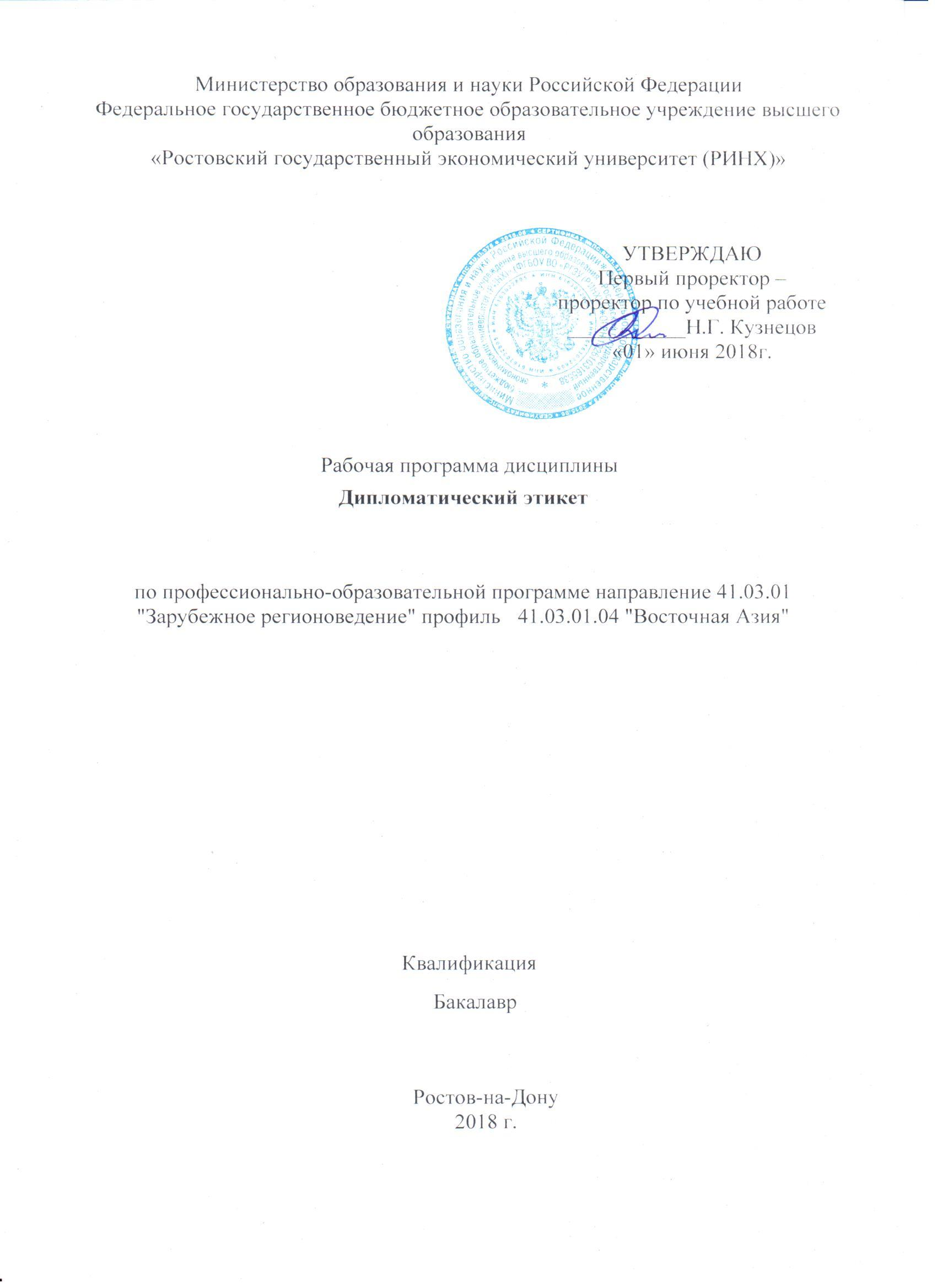 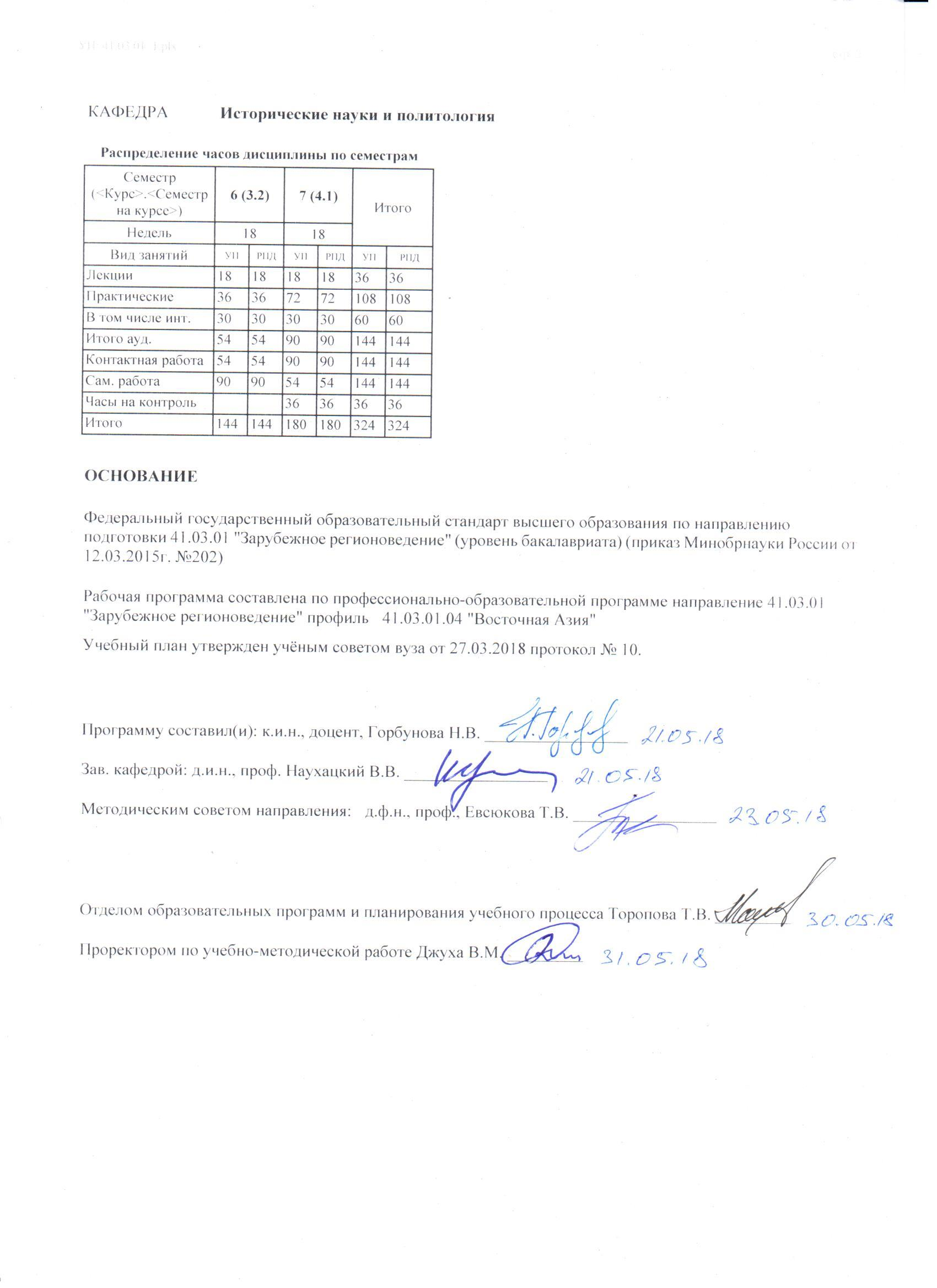 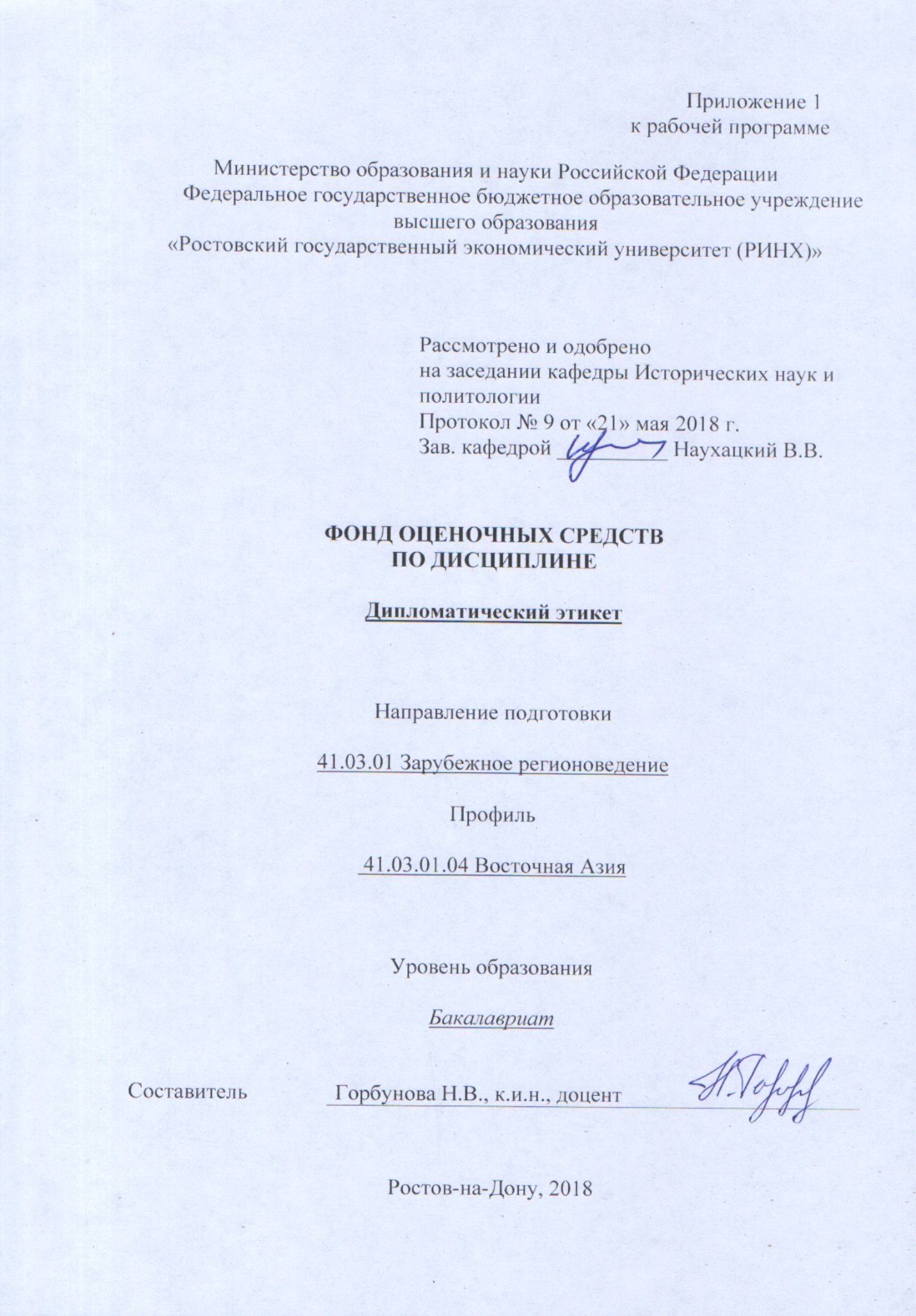 1 Перечень компетенций с указанием этапов их формирования в процессе освоения образовательной программы1.1 Перечень компетенций с указанием этапов их формирования представлен в п. 3. «Требования к результатам освоения дисциплины» рабочей программы дисциплины.2 Описание показателей и критериев оценивания компетенций на различных этапах их формирования, описание шкал оценивания  2.1 Показатели и критерии оценивания компетенций:  КЗ - Контрольное задание по итогам модуля. Д - Доклад по предложенной теме. Р - Реферат по предложенной теме. КС – Участие в работе «круглого стола», Т- тест2.2 Шкалы оценивания: Текущий контроль успеваемости и промежуточная аттестация осуществляется в рамках накопительной балльно-рейтинговой системы в 100-балльной шкале: Формой проверки знаний студентов по дисциплине в шестом семестре является зачет. Определение уровня знаний на зачете осуществляется на основе принципов объективности, справедливости, всестороннего анализа уровня знаний студентов и предполагает соблюдение ряда условий, обеспечивающих эффективность оценочной процедуры, среди которых можно выделить:- знание фактического учебно-программного материала по дисциплине, в том числе знание (освоение) обязательной литературы, нормативно-правовых актов, судебной практики;- наличие логики в структуре ответа студента, готовность к дискуссии и аргументации своего ответа;  - уровень самостоятельного мышления студента с элементами творческого подхода к изложению материала.Оценка 50-100 баллов (оценка «зачтено») - изложенный материал фактически верен, наличие глубоких исчерпывающих знаний в объеме пройденной программы дисциплины в соответствии с поставленными программой курса целями и задачами обучения; правильные, уверенные действия по применению полученных знаний на практике, грамотное и логически стройное изложение материала при ответе, усвоение основной и знакомство с дополнительной литературой;- 0-49 баллов (оценка «незачтено») - ответы не связаны с вопросами, наличие грубых ошибок в ответе, непонимание сущности излагаемого вопроса, неумение применять знания на практике, неуверенность и неточность ответов на дополнительные и наводящие вопросы.В седьмом семестре основой для определения баллов, набранных при промежуточной аттестации, служит объём и уровень усвоения материала, предусмотренного рабочей программой дисциплины. При этом необходимо руководствоваться следующим: - 84-100 баллов (оценка «отлично») - изложенный материал фактически верен, наличие глубоких исчерпывающих знаний в объеме пройденной программы дисциплины в соответствии с поставленными программой курса целями и задачами обучения; правильные, уверенные действия по применению полученных знаний на практике, грамотное и логически стройное изложение материала при ответе, усвоение основной и знакомство с дополнительной литературой;- 67-83 баллов (оценка «хорошо») - наличие твердых и достаточно полных знаний в объеме пройденной программы дисциплины в соответствии с целями обучения, правильные действия по применению знаний на практике, четкое изложение материала, допускаются отдельные логические и стилистические погрешности, обучающийся  усвоил основную литературу, рекомендованную в рабочей программе дисциплины;- 50-66 баллов (оценка удовлетворительно) - наличие твердых знаний в объеме пройденного курса в соответствии с целями обучения, изложение ответов с отдельными ошибками, уверенно исправленными после дополнительных вопросов; правильные в целом действия по применению знаний на практике;- 0-49 баллов (оценка неудовлетворительно) - ответы не связаны с вопросами, наличие грубых ошибок в ответе, непонимание сущности излагаемого вопроса, неумение применять знания на практике, неуверенность и неточность ответов на дополнительные и наводящие вопросы».3 Типовые контрольные задания или иные материалы, необходимые для оценки знаний, умений, навыков и (или) опыта деятельности, характеризующих этапы формирования компетенций в процессе освоения образовательной программыМинистерство образования и науки Российской ФедерацииФедеральное государственное бюджетное образовательное учреждение высшего образования«Ростовский государственный экономический университет (РИНХ)»Кафедра Исторических наук и политологииВопросы к зачету по дисциплине Дипломатический этикет1. Определение понятий: дипломатия, дипломатический протокол, этикет.2. Источники норм дипломатического протокола. Сфера. Принцип построения.3. Основы и источники норм этикета. Правила этикета и среда.4. Протокол и правовая норма. Протокол как международная категория.5. Протокольное старшинство и право преимущества. Почетное место.6. Сфера действия норм дипломатического протокола.7. История кодификации протокольных норм и становления дипломатической процедуры.8. Октябрьская революция и нормы протокола. Необходимость соблюдения протокольных норм в международном общении.9. Современная организация российской протокольной службы.10. Правила этикета и установление деловых контактов. Порядок представления и знакомств.11. Первое впечатление и правила этикета. Вежливость и такт.12. Этикет и искусство ведения деловой беседы.13. Основные правила протокольного визита.14. Визитная карточка дипломата и ее протокольные возможности.15. Правила международной вежливости и государственная символика.16. История государственных символов Российской Федерации. Флаг. Герб. Гимн.17. Действующие законодательные нормы использования государственной символики. Этикет государственного флага и гимна.18. Протокольные правила использования государственной символики в дипломатических и консульских представительствах.19. Дипломатический протокол и национальный праздник государства.20. протокольное реагирование на важнейшие события в жизни страны и памятные даты.21. Протокол и геральдика. Государственная геральдическая служба Российской Федерации и ее задачи.22. Становления дипломатической процедуры и ее основные этапы (до Венского регламента 1815 г).23. Венская конвенция о дипломатических сношениях 1961 г. и ее роль в разработке правил международного протокола.24. Дипломатический протокол и оформление актов об установлении дипломатических отношений.25. Классы глав дипломатических представительств и дипломатические ранги.26. Дипломатический корпус и его место на официальных государственных церемониях.27. Протокол и правила гостеприимства.28. верительные, отзывные и отпускные грамоты и их протокольные особенности.29. Основные элементы церемонии вручения верительных грамот, сложившиеся в международном протоколе.30. Протокольная практика приема высоких зарубежных гостей и ее история.31. Церемониал визитов на высшем уровне и протокольные почести.32. Протокольные мероприятия и дипломатические приемы.33. Виды дипломатических приемов и их основные особенности.34. Имидж дипломата. Внешний вид. Манеры и поведение.35. Протокольная одежда и дипломатическая форма.36. Протокольные требования к участникам официальных церемоний.Составитель _________________Н.В. Горбунова«21» мая 2018 г.  Критерии оценивания:50-100 баллов («зачет») - изложенный материал фактически верен, наличие глубоких исчерпывающих знаний в объеме пройденной программы дисциплины в соответствии с поставленными программой курса целями и задачами обучения; правильные, уверенные действия по применению полученных знаний на практике, грамотное и логически стройное изложение материала при ответе, усвоение основной и знакомство с дополнительной литературой; наличие твердых знаний в объеме пройденного курса в соответствии с целями обучения, изложение ответов с отдельными ошибками, уверенно исправленными после дополнительных вопросов; правильные в целом действия по применению знаний на практике;- 0-49 баллов («незачет») - ответы не связаны с вопросами, наличие грубых ошибок в ответе, непонимание сущности излагаемого вопроса, неумение применять знания на практике, неуверенность и неточность ответов на дополнительные и наводящие вопросы.Министерство образования и науки Российской ФедерацииФедеральное государственное бюджетное образовательное учреждение высшего образования«Ростовский государственный экономический университет (РИНХ)»Кафедра Исторических наук и политологииВопросы к экзамену по дисциплине Дипломатический этикет1. Дипломатический протокол. Этикет. Международная вежливость. Определение   понятий. Источники. Сфера. Территориальный принцип построения протокола.2. Протокольное старшинство и право преимущества. Почетное место. Протокольная норма и прецедент. Протокольное старшинство при проведении международных встреч и конференций.3. Организация современной протокольной службы. Протокольная служба МИД России. Департамент Государственного протокола. Основные функции и задачи.4. Требования, предъявляемые к оперативно-дипломатическим сотрудникам Департамента Государственного Протокола (ДГП).5. Протокол и символы суверенитета государства. Флаг. Герб. Гимн и действующее законодательство. Этикет государственного флага и государственного гимна. Правила пользования государственным флагом в дипломатических и консульских представительствах.6. Протокольное реагирование на важнейшие события в жизни страны пребывания.7. Протокол и геральдика. Государственная геральдическая служба Российской Федерации и ее задачи.8. Основные функции диппредставительства и роль протокола в их осуществлении.9. Классы глав дипломатических представительств. Венский конгресс 1815 г. Венская конвенция 1961 г. Основные понятия и терминология. Ратификация и оговорки.10. Дипломатический протокол и установление дипломатических отношений. Учреждение дипломатических представительств. Численность и квота. Правила сношения с властями страны пребывания.11. Назначение глав диппредставительств. Агреман. Вступление в должность главы диппредставительства, порядок аккредитации. Определение протокольного старшинства.12. Верительные, отзывные и отпускные грамоты. Основные элементы протокольной церемонии вручения верительных грамот.13. Современный церемониал вручения верительных грамот Президенту Российской Федерации.14. Дипломатический корпус и протокол. (Понятие дипломатического корпуса в узком и широком смысле слова). Дуайен. Представление дипломатического корпуса главе государства.15. Привилегии и иммунитеты. Функциональная теория иммунитетов. Различия в иммунитетах персонала дипломатических и консульских учреждений.16. Иностранные  дипломатические представительства на территории  Российской Федерации. Правовая основа. Правила регистрации персонала диппредставительств. Дипломатические и служебные карточки. Практика работы отдела дипломатического корпуса ДГП.17. Протокол и война. Разрыв дипломатических отношений и обеспечение иммунитетов дипломатических учреждений и их персонала.18. Визиты на высшем уровне и нормы международной вежливости. История протокольной практики, прием иностранных гостей. Правовая основа организации визитов на высшем и высоком уровне.19. Основные положения  современной протокольной  практики (Государственного  протокола) Российской Федерации. Виды визитов на высшем и высоком уровне.20. Церемониальная сторона различных визитов на высшем и высоком уровне. Уровень персонального участия официальных лиц. Встречи и проводы. Размещение гостей.21. Деловая часть программы визита на высшем и высоком уровне. Переговоры и беседы. Протокольные мероприятия. Поездки по стране. Обмен подарками.22. Особенности протокольной практики  организации визитов на высшем и высоком уровне в отдельных зарубежных странах (в том числе стран-членов СНГ).23. Протокол визитов на высшем уровне. Программа визита и ее основные  элементы. Женская программа,  ее особенности.24. Организационно – протокольное  обеспечение визитов на высшем и высоком уровне. Зарубежные поездки российских официальных лиц. Подготовительные и передовые группы. Их состав и основные задачи.25. Практика работы отдела визитов и делегаций ДГП по проведению визитов. Протокольная работа посольств и других загранучреждений  в связи с проведением визитов  на высшем и высоком уровне.26. Международная  вежливость и правила гостеприимства. Протокольные мероприятия как одна из важных форм дипломатической работы.27. Дипломатические  приемы. Их виды и протокольные особенности. Приглашение на прием и порядок ответа на приглашение.28. Порядок проведения дипломатических приемов. Составление списка гостей. Этикет приема. Встречи  и проводы. Приход и уход с приема. Основные правила поведения.29. Дипломатические приемы и правила вежливости. Протокольное старшинство и рассадка. Принципы рассадки и возможные  варианты. Протокольная техника и ее использование.30. Дипломатические приемы и этикет. Сервировка стола. Порядок обслуживания. Учет национальных особенностей  и традиций при составлении меню.  Правила поведения за столом.31. Протокольная  одежда и дипломатическая форма. История. Правила ношения. Протокольные возможности. Одежда на дипломатических приемах.32. Этикет делового общения  и общепринятые правила поведения. Правила знакомства. Протокольные визиты. Визитные карточки и их протокольные возможности.33. Правила этикета и установление деловых контактов. Первое впечатление и его роль в деловом общении. Порядок представлений и знакомств.34. Протокол дипломатической переписки. Основные виды дипломатических документов и их протокольные. Особенности.35. Протокол и переговорный процесс. Правила рассадки за столы переговоров и в зале заседаний международных конференций. Порядок подписания двусторонних и многосторонних документов.Составитель _________________Н.В. Горбунова«21» мая 2018 г.  Критерии оценивания:- оценка (84-100 баллов) «отлично» выставляется, если ответ студента характеризуется содержательностью, конкретностью, знанием основной и дополнительной литературы, рекомендуемой по теме, четкостью и логичностью изложения материала; - оценка «хорошо» (67- 83 баллов) выставляется, если ответ студента характеризуется содержательностью, конкретностью, знанием литературы, но в нем отсутствует четкость изложения материала; - оценка (50-66 баллов) «удовлетворительно» выставляется, если ответ студента характеризуется содержательностью, но недостаточно конкретен и в нем отсутствует четкость изложения материала и знание литературы в требуемом объеме; - оценка (0-49 баллов) «неудовлетворительно» выставляется, если студент не может раскрыть содержание вопросов, не знает основной рекомендованной литературы.Министерство образования и науки Российской ФедерацииФедеральное государственное бюджетное образовательное учреждение высшего образования«Ростовский государственный экономический университет (РИНХ)»Кафедра исторических наук и политологииТесты письменные и/или компьютерные по дисциплине Дипломатический этикет1. Банк тестов по модулям и (или) темамМодуль 1 «История формирования дипломатического протокола» Модуль 2 «Правила дипломатического церемониала, протокола и этикета»1. Должность главы ведомства внешних сношений США называется:1) министр иностранных дел;2) канцлер;3) государственный министр;4) государственный секретарь.2. Как проводится набор кадров профессиональной дипломатической службы США:1) только через элитные университеты группы «Айви Лиг»;2) через открытый конкурс со сдачей вступительных экзаменов на принципах равных возможностей;3) прямым назначением политическим руководством;4) органы дипломатической службы самостоятельно набирают необходимые им кадры;3. Что означает термин «Форин офис»:1) название министерства внешней торговли Великобритании;2) название дипломатического представительства Великобритании;3) название консульского представительства Великобритании;4) традиционное наименование министерства иностранных дел Великобритании.4. Какова кадровая политика в отношении карьерных дипломатов в дипломатической службе Великобритании:1) все должности оперативно-дипломатического характера, как правило, занимают профессиональные дипломаты;2) на дипломатическую работу широко привлекаются специалисты широкого профиля «со стороны»;3) кадровые дипломаты назначаются, в основном, на должности в международные межправительственные организации;4) на руководящие должности в дипломатической службе Великобритании назначаются, главным образом, партийно-политические деятели.5. На какие два особых разряда делится дипломатический персонал Великобритании:1) служебный и обслуживающий;2) оперативный и административный;3) действующий и резервный;4) управленческий и исполнительный.6. Какая характеристика соответствует дипломатическим представительствам Великобритании:1) они объединены с другими государственными учреждениями за границей;2) отличаются многочисленностью персонала;3) отличаются малочисленностью персонала;4) не принимают на работу иностранных граждан страны пребывания.7. Какая характеристика соответствует дипломатической службе Франции:1) французская дипломатия является основоположницей современной дипломатии;2) французская дипломатия самая молодая из западных дипломатий;3) значение дипломатической службы в системе государственного устройства Франции принижено;4) для французской дипломатии характерны консерватизм, приверженность схемам, штампам.8. Кому во Франции по конституции принадлежит главная роль в определении внешней политики страны:1) президенту;2) министру иностранных дел;3) премьер-министру;4) Национальному собранию.9. Что такое личный кабинет министра иностранных дел Франции:1) рабочее место министра иностранных дел;2) орган, ведающий личной перепиской министра;3) орган, помогающий министру в повседневной работе, задача которого состоит в отборе для министра наиболее важной информации из всего потока телеграмм, писем, отчетов, справок и донесений;4) орган управления МИД, осуществляющий контроль за деятельностью персонала министерства.10. Какая характеристика соответствует дипломатии Франции:1) Франция практикует систему, при которой один посол представляет интересы страны по совместительству в нескольких государствах;2) Франция практикует систему, при которой ее интересы в стране пребывания представляют посольства других государств;3) дипломатическая миссия является основным видом дипломатического представительства Франции за рубежом;4) Франция не имеет постоянных представителей при международных организациях.11. Каковы требования к кандидату на должность министра иностранных дел Японии:1) на должность министра иностранных дел Японии всегда назначается кадровый дипломат;2) в Японии установилась практика назначения на должность министра иностранных дел видного политика, члена правящей партии;3) партийная принадлежность кандидата на должность министра иностранных дел роли не играет;4) на должность министра иностранных дел предпочтительно назначается представитель деловых кругов12. Как влияет на кадровую ситуацию в МИД ФРГ приход к власти представителей разных политических партий:1) в ФРГ строго соблюдается принцип внепартийности государственной службы;2) смена министров и приход к руководству представителей разных политических партий, обычно, ведет к кадровым перетряскам;3) заменяется только министр иностранных дел;4) заменяется министр иностранных дел и главы структурных подразделений МИД.13. Приведите наименование какой государственный орган Италии играет главную роль в координации всей внешнеэкономической деятельности страны:1) Министерство внешней торговли;2) Банк Италии;3) Итальянский коммерческий институт;4) Министерство иностранных дел.14.Что означает термин Кэ д’Орсе:1) место расположения штаб-квартиры одной из международных организаций в Париже;2) неофициальное наименование министерства иностранных дел Франции;3) имя известного французского дипломата;4) учебное заведение по подготовке дипломатических кадров.15. С какой целью был создан в Испании Секретариат государства по внешней политике:1) для усиления влияния и расширения участия общества в контроле за внешней политикой государства;2) для подготовки кадров дипломатической службы;3) для поддержания отношений с Европейским Союзом;4) для осуществления сотрудничества с латиноамериканскими государствами.Модуль 3. Дипломатический протокол и этикет в России Модуль 4. Дипломатический протокол – основа механизма деловых отношений1. Где лежат истоки современной российской дипломатии?а) в истории скифских племен; б) в истории Византии; в) в истории Киевской Руси.2. Когда появилось первое центральное постоянное ведомство иностранных дел в России?а) в Киевской Руси, Х в н.э.; б) при царе Иване IV, XVI в н.э.; в) при Петре I.3. Как называлось первое центральное ведомство иностранных дел России?а) боярская дума; б) Коллегия иностранных дел; в) Посольский приказ.4. Что такое международные отношения?а) официальная деятельность правительств различных государств; б) внешние интересы независимых государств; в) совокупность экономических, идеологических, правовых, дипломатических и других связей и взаимоотношений между народами, государствами, системами государств и другими субъектами, действующими на международной арене.5. Что такое внешняя политика?а) совокупность целей и интересов, которые преследует и защищает данное государство в своих отношениях с другими государствами; б) совокупность связей между субъектами международных отношений; в) совокупность прав и обязанностей суверенных государств в ходе их сношений друг с другом.6. Поясните соотношение дипломатии и внешней политики.а) они не связаны друг с другом; б) дипломатия занимает ведущее положение в своем отношении с внешней политикой; в) ведущее положение в своем соотношении с дипломатией занимает внешняя политика, она определяет ее цели и задачи.7. Что такое формы дипломатической деятельности?а) это способы воздействия на партнеров в ходе переговоров; б) это те государственные и международно-правовые институты, с помощью которых организуется и ведется дипломатия, те организационные формы, в рамках которых она протекает; в) различные аспекты функционирования ведомства иностранных дел.8. Что такое методы дипломатии?а) способы воздействия на правительства, дипломатических представителей и влиятельные политические круги иностранных государств, которые применяет дипломатия для достижения определенных внешнеполитических целей; б) формы работы дипломатических кадров; в) официальная деятельность правительств различных государств.9. Что такое дипломатическая служба?а) межгосударственная деятельность субъектов международных отношений; б) система работы дипломатических кадров в ведомстве иностранных дел и зарубежных представительствах, а также в других органах внешних сношений по выполнению задач дипломатии; в) совокупность дипломатических работников ведомства иностранных дел.10.Каковы особенности дипломатической службы?а) она осуществляется государственными органами за рубежом; б) она регулируется международными организациями; в) она имеет политический характер, глубокую специализацию работников, ведется органами федерального подчинения, связана со сбором и обработкой большого объема информации, тесно взаимодействует с органами внешних сношений различной организационной принадлежности.11. Назовите классы дипломатических представительств?а) Генеральное консульство, посольство; б) посольство, дипломатическая миссия; в) торговое представительство, вице-консульство12. Кто из перечисленных должностных лиц возглавляет посольство?а) Чрезвычайный и полномочный посол; б) посланник; в) поверенный в делах.13. Каковы функции дуайена дипломатического корпуса?а) быть представителем дипломатического корпуса перед властями страны пребывания; б) представлять государство в международной организации; в) принимать верительные грамоты у послов иностранных государств.14. Информационная работа в дипломатическом представительстве – это:а) информирование посла о событиях в аккредитующей стране; б) учет поступающих в посольство документов; в) процесс сбора, обработки и доклада в Центр информации о стране пребывания.15. Назовите основные способы сбора информации, применяемые в информационно-аналитической работе в дипломатическом представительстве:а) изучение документов и материалов СМИ, осведомление (беседа), личное наблюдение; б) перлюстрация; в) подслушивание, перехват.16. Что такое дипломатическая почта?а) особый вид связи, используемый ведомством иностранных дел и другими центральными ведомствами государства для связи со своими загранпредставительствами; б) переписка между дипломатическими работниками; в) документация посольства.17. Что такое постоянное представительство государства при международной организации?а) дипломатическое представительство за рубежом, реализующее дипломатическое взаимодействие аккредитующего государства с международной организацией, в которой участвует данное государства; б) правительственная делегация, прибывшая в штаб-квартиру международной организации для ведения переговоров с руководством этой организации; в) одно из подразделений дипломатического представительства государства в стране пребывания.18. Что такое дипломатия?а) цели, преследуемые государством в своей внешнеполитической деятельности; б) совокупность средств воздействия на партнеров по международной деятельности; в) официальная деятельность руководителей государства и его специальных органов внешних сношений по осуществлению мирными средствами целей и задач его внешней политики, по защите прав и интересов государства и его граждан.19. Кто из перечисленных дипломатических работников при вступлении в должность вручает верительную грамоту?а) каждый дипломат; б) Постоянный представитель при международной организации; в) Чрезвычайный и полномочный посол.20. Что такое отзывная грамота?а) указание дипломату со стороны правительства аккредитующего государства убыть на родину; б) указание дипломату со стороны правительства страны пребывания убыть на родину; в) официальный документ, посредством которого правительство аккредитующего государства объявляет об отзыве своего дипломатического представителя.Критерии оценки: за каждый правильный ответ на вопрос студент получает 0,5 балла. Таким образом, студент может набрать сумму баллов от 0 до 10 по каждому модулю.Составитель _________________Н.В. Горбунова«16» мая 2016 г.Оформление комплекта материалов для контрольного заданияМинистерство образования и науки Российской ФедерацииФедеральное государственное бюджетное образовательное учреждение высшего образования«Ростовский государственный экономический университет (РИНХ)»Кафедра исторических наук и политологииКомплект контрольных заданий по итогам модуля по дисциплине Дипломатический этикетМодуль 1 «История формирования дипломатического протокола»Модуль 2 «Правила дипломатического церемониала, протокола и этикета»Что такое дипломатия?Что такое внешняя политика?Поясните соотношение дипломатии и внешней политики.Что такое формы дипломатической деятельности?Что такое методы дипломатии?Что такое дипломатическая служба?Каковы особенности дипломатической службы?Назовите классы дипломатических представительств?Кто из должностных лиц возглавляет посольство?Каковы функции дуайена дипломатического корпуса?В чем состоит информационная работа в дипломатическом представительстве?Назовите основные способы сбора информации, применяемые в информационно-аналитической работе в дипломатическом представительстве.Что такое дипломатическая почта?Что такое постоянное представительство государства при международной организации?Кто из дипломатических работников при вступлении в должность вручает верительную грамоту?Что такое отзывная грамота?Где лежат истоки современной российской дипломатии?Когда появилось первое центральное постоянное ведомство иностранных дел в России?Как называлось первое центральное ведомство иностранных дел России?Модуль 3. Дипломатический протокол и этикет в России Модуль 4. Дипломатический протокол – основа механизма деловых отношений Признание и установление дипломатических отношений. Приостановление и разрыв дипломатических отношений.Министерство иностранных дел РФ как основной инструмент формирования внешней политики страны.Департамент государственного протокола МИД РФ: структура и функции. Служба протокола Президента  РФ.Основные протокольные функции дипломатического представительства Дипломатические переговоры. Практика и процедура проведения международных конференций.Средства массовой информации и дипломатическая практика.Документы дипломатической службы (вербальные и личные ноты,  меморандумы, заявления, памятные записки, частные письма). Новое в современном дипломатическом протоколе. Виды и значение саммитов.Протокольное значение государственной атрибутики.Понятие и значение дипломатического этикета.Венская конвенция о дипломатических сношениях 1961 года как юридическая основа международной  практики.Официальные мероприятия в дипломатической практике.Протокольные особенности официально-делового стиля.Организационно-кадровое обеспечение дипломатической службы. Дипломатический иммунитет персонала дипломатического представительства.Органы внешних сношений РФ: внутригосударственные и зарубежные.Национальные и психологические особенности  этикета. Критерии оценки: контрольное задание выполняется по итогам каждого модуля и включает в себя 4 вопроса, отобранных преподавателем методом случайной выборки. Каждый вопрос оценивается от 0 до 5 баллов в зависимости от полноты ответа.  Таким образом, студент может набрать сумму баллов от 0 до 20 по каждому модулю.Составитель _________________Н.В. Горбунова«21» мая 2018 г.Оформление тем для круглого столаМинистерство образования и науки Российской ФедерацииФедеральное государственное бюджетное образовательное учреждение высшего образования«Ростовский государственный экономический университет (РИНХ)»Кафедра Исторических наук и политологииПеречень дискуссионных тем для круглого столапо дисциплине Дипломатический этикетМодуль 1 «История формирования дипломатического протокола»Модуль 2 «Правила дипломатического церемониала, протокола и этикета»Этикет - азбука человеческих отношений Международное право и практика дипломатических учреждений Субъекты дипломатического права Понятие дипломатического протокола Становление правил дипломатического протокола и делового общения в Древности Развитие дипломатического протокола в период Средневековья Дипломатическая практика Нового времени Современные тенденции в регулировании дипломатического протокола и этикета Дипломатическая и  консульская миссия Правила дипломатического протокола и этикета Правила дипломатического протокола и процедурные формы работы международных конференций и межгосударственных (межправительственных) организаций Протокол и процедура деятельности межгосударственных (межправительственных) организаций на примере ООН Письменные и иные дипломатические акты Дипломатические и деловые визиты Важнейшие правила и особенности организации и проведения дипломатических и деловых приемов История становления российской протокольной службы Департамент государственного протокола и его место в системе протокольной службы Российской Федерации Иностранные дипломатические представительства на территории Российской Федерации Протокол визитов на высшем и высоком уровне Протокол и символы суверенитета государства Международная вежливость.Протокол и правила гостеприимства. Церемониал и протокольные почести Национальные особенности протокольной практики и делового общения. Церковный (религиозный) протокол и его спецификаЦеремониал официальных мероприятий и протокол дипломатических приемов. Протокол и переговорный процессМодуль 3. Дипломатический протокол и этикет в России Модуль 4. Дипломатический протокол – основа механизма деловых отношенийПринцип суверенитета и дипломатия последней трети XVIII – начала XIX веков. «Семейная» и «континентальная» системы внешней политики Наполеона I. Дипломатия в период Венской системы международных отношений (первая половина XIX века). Роль России в европейской политике первой половины XIX века: дипломатические аспекты. Дипломатия эпохи национальных войн и «национальной политики» (50-70-е годы XIX века). Судьба Европы и мира в свете дипломатии Наполеона III и Бисмарка.Завершение дипломатической борьбы за раздел мира и первые войны за его передел. Основные черты дипломатии империалистической экспансии великих держав в конце XIX века.Международные конфликты и кризисы начала ХХ века: дипломатические аспекты. Политико-экономические и военные составляющие «соскальзывания» мира в первую мировую войну.Дипломатия и международные отношения в период первой мировой войны Дипломатические уроки первой мировой войны.Суть и исторические этапы становления дипломатического протоколаОсобенности английской дипломатииОсобенности французской дипломатииОсобенности немецкой дипломатииОсобенности итальянской дипломатииОсобенности дипломатии малых европейских странЯпонская дипломатияНациональные особенности китайской дипломатииОсобенности дипломатии ИндииДипломатия арабских странКритерии оценки: за участие в дискуссиях в форме круглого стола, проводимых на семинарских занятиях, студент может получить до 8 бонусных баллов за семестр – в зависимости от характера выступлений и активности участия в дискуссиях. Составитель _________________Н.В. Горбунова«21» мая 2018 г.Оформление тем для рефератов, докладовМинистерство образования и науки Российской ФедерацииФедеральное государственное бюджетное образовательное учреждение высшего образования«Ростовский государственный экономический университет (РИНХ)»Кафедра Исторических наук и политологииТемы рефератов, докладовпо дисциплине Дипломатический этикетМодуль 1 «История формирования дипломатического протокола»Модуль 2 «Правила дипломатического церемониала, протокола и этикета»Дипломатический протокол и профессия дипломата.Этикет: истоки и принципы.История формирования норм и правил дипломатического протокола.Протокол и дипломатическая служба.Дипломатическая иерархия и протокольное старшинство.Международная вежливость и протокол государственной символики.Протокол и основные задачи дипломатического представительства.Дипломатический протокол как средство реализации основополагающих принципов международного права.история кодификации протокольных норм и роль прецедента.Современная организация протокольной службы в Российской Федерации.Венская конвенция о дипломатических сношениях как основа единообразного применения норм протокола.Порядок аккредитации глав дипломатических представительств  и критерии их протокольного старшинства.Международно-правовой статус дипломатического корпуса и нормы протокола. Различия в объеме привилегий и иммунитетов дипломатических и консульских представительств, а также их персонала.Протокол приема высоких иностранных гостей – отражение норм международной вежливости, обычаев и традиций.Визиты на высшем и высоком уровне  и их протокольное обеспечение.Российская протокольная практика приема глав иностранных государств.Особенности зарубежной практики приема высоких иностранных гостей (одно-два государства по выбору)Модуль 3. Дипломатический протокол и этикет в РоссииМодуль 4. Дипломатический протокол – основа механизма деловых отношенийПравила дипломатического протокола, этикета и их роль в установлении деловых контактов.Протокольные требования к дипломатической переписке и ее языку.Установление (разрыв) дипломатических отношений и протокольная процедура.Визитная карточка дипломата и ее протокольные возможности.Виды дипломатических приемов, их протокольные особенности и принципы рассадки гостей. Имидж дипломата и общепринятые правила поведения.Российский дипломатический протокол: исторические традиции и современные тенденции. Дипломатия арабских государств (или отдельных стран) в борьбе за упрочение политической и экономической независимости своих стран.Особенности становления и развития дипломатической службы Японии. Порядок прохождения службы в министерстве иностранных дел Испании.Роль президента в определении и осуществлении внешней политики Франции.Место дипломатической службы в системе органов государственной власти Франции.Подготовка дипломатических кадров и порядок приема на дипломатическую службу Франции.Вклад Ришелье в становление дипломатической службы Франции.Роль деятельности в области культуры в дипломатической службе Франции.Роль президента в определении и осуществлении внешней политики США.Место дипломатической службы в системе государственной власти США.,Порядок приема на дипломатическую службу США.Роль и масштабы информационно-разъяснительной деятельности в дипломатии США.Особенности организации центрального аппарата дипломатической службы США.Исторические корни итальянской дипломатии.Дипслужба Италии - особенности современного этапа.Дипломатия интеграционного объединения (на примере Европейского Союза).Современная структура МИД Германии.Система прохождения дипломатической службы в Германии.Этапы формирования дипломатической службы Германии в XIX, XX веках.Приемы и методы германской дипломатической службы Бисмарка.Дипломатия Веймарской республики.Дипломатия отдельных Латиноамериканских государств.Критерии оценки:  Каждый реферат (доклад) оценивается от 0 до 12 баллов в зависимости от полноты раскрытия темы и качества оформления. Таким образом, студент может набрать за два реферата (доклада) по двум модулям сумму баллов от 0 до 24.Составитель _________________Н.В. Горбунова«21» мая 2018 г.4 Методические материалы, определяющие процедуры оценивания знаний, умений, навыков и (или) опыта деятельности, характеризующих этапы формирования компетенцийПроцедуры оценивания включают в себя текущий контроль и промежуточную аттестацию.Текущий контроль успеваемости проводится с использованием оценочных средств, представленных в п. 3 данного приложения. Результаты текущего контроля доводятся до сведения студентов до промежуточной аттестации.В шестом семестре промежуточная аттестация проводится в форме зачета.Зачетные баллы студент зарабатывает в ходе выполнения заданий, представленных в п. 3. В том случае, если студент не смог заработать зачетные баллы в течение семестра, зачет проводится в письменном виде.  Количество вопросов в задании к зачету – 2.  Проверка ответов и объявление результатов производится в день зачета.  Результаты аттестации заносятся в экзаменационную ведомость и зачетную книжку студента. Студенты, не прошедшие промежуточную аттестацию по графику сессии, должны ликвидировать задолженность в установленном порядке.В седьмом семестре промежуточная аттестация проводится в форме экзамена.Экзамен проводится по расписанию экзаменационной сессии в письменном виде.  Количество вопросов в экзаменационном задании – 2.  Проверка ответов и объявление результатов производится в день экзамена.  Результаты аттестации заносятся в экзаменационную ведомость и зачетную книжку студента. Студенты, не прошедшие промежуточную аттестацию по графику сессии, должны ликвидировать задолженность в установленном порядке. 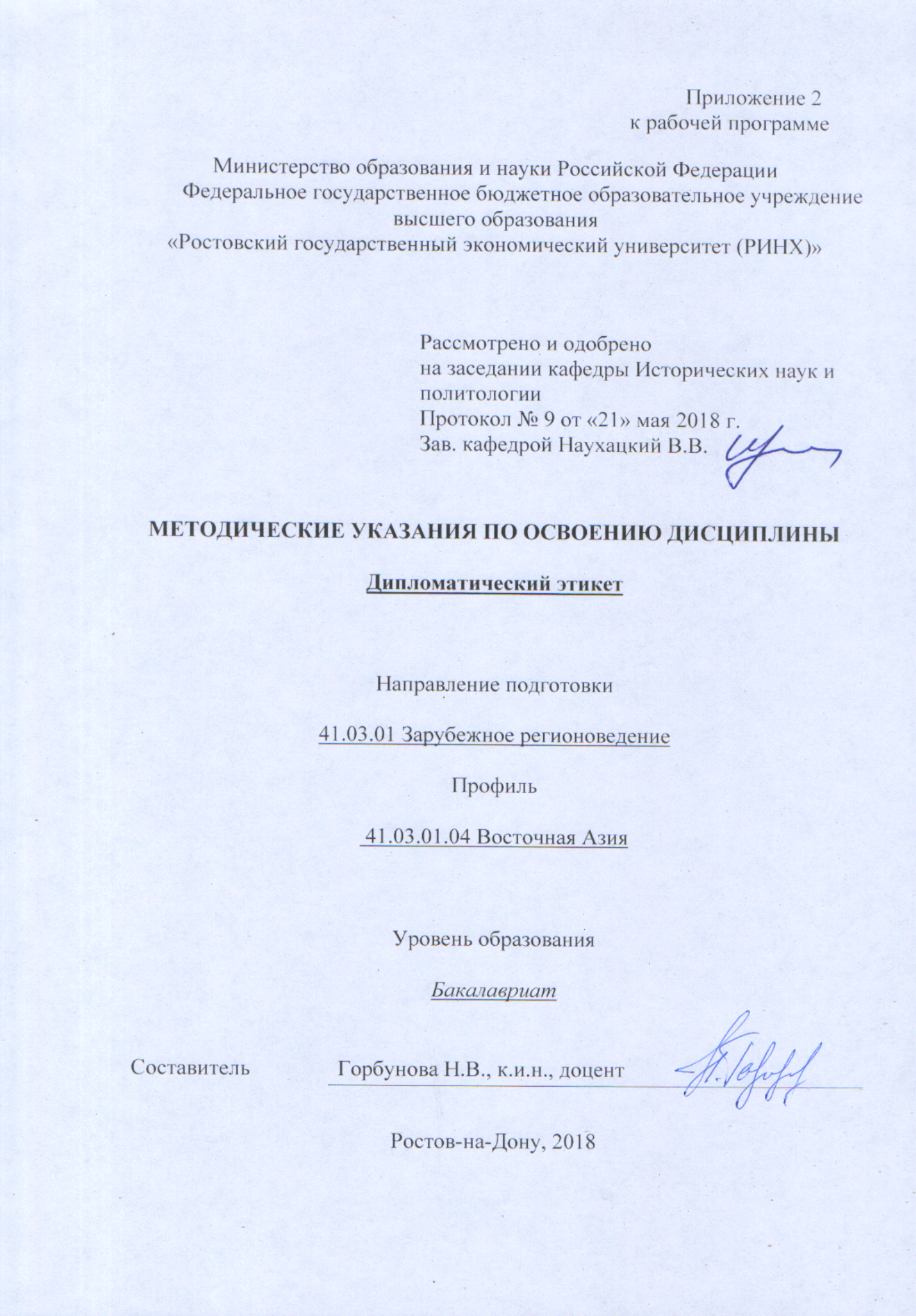 Методические указания по освоению дисциплины Дипломатический этикет адресованы студентам всех форм обучения.Учебным планом по направлению подготовки 41.03.01 Зарубежное регионоведение предусмотрены следующие виды занятий:- лекции	- практические (семинарские) занятия;В ходе практических занятий углубляются и закрепляются знания студентов по основным вопросам курса, развиваются навыки владения культурой речи, основами профессионального и академического этикета; владения техниками установления профессиональных контактов и развития профессионального общения, в том числе на иностранных языках, включая язык(и) региона специализации (ОК-8, ПК-3). При подготовке к практическим занятиям каждый студент должен:  – изучить рекомендованную учебную литературу;  – изучить конспекты лекций;  – подготовить ответы на все вопросы по изучаемой теме;  –письменно выполнить домашнее задание, рекомендованные преподавателем при изучении той или иной темы.По согласованию с преподавателем студент может подготовить реферат, доклад или сообщение по теме занятия. В процессе подготовки к практическим занятиям студенты могут воспользоваться консультациями преподавателя.Вопросы, не рассмотренные на лекциях и практических занятиях, должны быть изучены студентами в ходе самостоятельной работы. Контроль самостоятельной работы студентов над учебной программой курса осуществляется в ходе занятий методом устного опроса или посредством тестирования. В ходе самостоятельной работы каждый студент обязан прочитать основную и по возможности дополнительную литературу по изучаемой теме, дополнить конспекты лекций недостающим материалом, выписками из рекомендованных первоисточников. Выделить непонятные термины, найти их значение в энциклопедических словарях.При реализации различных видов учебной работы используются разнообразные (в т.ч. интерактивные) методы обучения, в частности:- интерактивная доска для подготовки и проведения лекционных и семинарских занятий;- размещение материалов курса в системе дистанционного обучения;- проблемно-ориентированный подход к изучению Дипломатического этикета;- проведение семинаров в диалоговом режиме;- презентационные материалы для подготовки и проведения лекционных и семинарских занятий;Для подготовки к занятиям, текущему контролю и промежуточной аттестации студенты могут воспользоваться электронной библиотекой ВУЗа http://library.rsue.ru/. Также обучающиеся могут взять на дом необходимую литературу на абонементе вузовской библиотеки или воспользоваться читальными залами вуза.Программа проведения и/или методические рекомендации по подготовке и проведению круглых столов. На семинарском занятии, проводимом в форме круглого стола, обсуждаются наиболее острые, дискуссионные вопросы исторической науки, прежде всего адаптированные к актуальным проблемам внешней политики, дипломатии и политического развития России и других государств разные исторические эпохи. Предметом обсуждения являются также дискуссионные вопросы истории дипломатической службы и внешнеполитической деятельности, сопоставление различных точек зрения, концептуальных подходов по изучаемым темам курса.Методические рекомендации по написанию рефератов и докладов, требования к оформлению Изучение дисциплины История предполагает подготовку каждым студентом реферата по каждому модулю.Реферат – это краткое изложение в письменном виде или в форме публичного доклада содержания книги, учения, научной проблемы, результатов научного исследования и т.п.Объем реферата должен быть 15 – 17 машинописных страниц (на стандартных листах А4, шрифт TimesNewRoman – 14., 1,5 интервал; поля: левое – ., правое, нижнее и верхнее – .). Первая страница реферата – титульный лист, содержащий основные данные о работе и ее авторе: учебное заведение, где обучается студент; кафедра, на которой реферат выполняется; фамилия, инициалы, индекс группы; название темы реферата; фамилия научного руководителя, его ученая степень, ученое звание; название города, год написания реферата.Вступительная часть реферата, помещаемая перед основным текстом, - введение, которое должно содержать следующие элементы: краткий анализ научных достижений в той области, которой посвящен реферат; общий обзор опубликованных работ, рассматриваемых в реферате; цель работы. Объем введения – одна, максимум полторы страницы. Затем приводится план реферата, излагается его основное содержание в логической последовательности. На последней странице приводится библиографический список. В заключении подводятся итоги работы. Заключение (до одной страницы) может содержать повтор основных тезисов работы, чтобы акцентировать на них внимание читателей (слушателей) или общий вывод, к которому пришел автор реферата.Инструкция по выполнению письменных тестов: К каждому тесту (вопросу) даны несколько ответов, из которых только один верный. Обведите номер выбранного Вами правильного ответа. Вариант тестов по каждому модулю включает 20 вопросов, отобранных методом случайной выборки. УП: 41.03.01_1.plxУП: 41.03.01_1.plxУП: 41.03.01_1.plxстр. 3стр. 3Визирование РПД для исполнения в очередном учебном годуВизирование РПД для исполнения в очередном учебном годуОтдел образовательных программ и планирования учебного процесса Торопова Т.В. __________Рабочая программа пересмотрена, обсуждена и одобрена для исполнения в 2019-2020 учебном году на заседании кафедры Исторические науки и политологияЗав. кафедрой д.и.н., проф. Наухацкий В.В. _________________Программу составил(и):  к.и.н., доцент, Горбунова Н.В. _________________Отдел образовательных программ и планирования учебного процесса Торопова Т.В. __________Рабочая программа пересмотрена, обсуждена и одобрена для исполнения в 2019-2020 учебном году на заседании кафедры Исторические науки и политологияЗав. кафедрой д.и.н., проф. Наухацкий В.В. _________________Программу составил(и):  к.и.н., доцент, Горбунова Н.В. _________________Отдел образовательных программ и планирования учебного процесса Торопова Т.В. __________Рабочая программа пересмотрена, обсуждена и одобрена для исполнения в 2019-2020 учебном году на заседании кафедры Исторические науки и политологияЗав. кафедрой д.и.н., проф. Наухацкий В.В. _________________Программу составил(и):  к.и.н., доцент, Горбунова Н.В. _________________Отдел образовательных программ и планирования учебного процесса Торопова Т.В. __________Рабочая программа пересмотрена, обсуждена и одобрена для исполнения в 2019-2020 учебном году на заседании кафедры Исторические науки и политологияЗав. кафедрой д.и.н., проф. Наухацкий В.В. _________________Программу составил(и):  к.и.н., доцент, Горбунова Н.В. _________________Отдел образовательных программ и планирования учебного процесса Торопова Т.В. __________Рабочая программа пересмотрена, обсуждена и одобрена для исполнения в 2019-2020 учебном году на заседании кафедры Исторические науки и политологияЗав. кафедрой д.и.н., проф. Наухацкий В.В. _________________Программу составил(и):  к.и.н., доцент, Горбунова Н.В. _________________Визирование РПД для исполнения в очередном учебном годуВизирование РПД для исполнения в очередном учебном годуОтдел образовательных программ и планирования учебного процесса Торопова Т.В. __________Рабочая программа пересмотрена, обсуждена и одобрена для исполнения в 2020-2021 учебном году на заседании кафедры Исторические науки и политологияЗав. кафедрой д.и.н., проф. Наухацкий В.В. _________________Программу составил(и):  к.и.н., доцент, Горбунова Н.В. _________________Отдел образовательных программ и планирования учебного процесса Торопова Т.В. __________Рабочая программа пересмотрена, обсуждена и одобрена для исполнения в 2020-2021 учебном году на заседании кафедры Исторические науки и политологияЗав. кафедрой д.и.н., проф. Наухацкий В.В. _________________Программу составил(и):  к.и.н., доцент, Горбунова Н.В. _________________Отдел образовательных программ и планирования учебного процесса Торопова Т.В. __________Рабочая программа пересмотрена, обсуждена и одобрена для исполнения в 2020-2021 учебном году на заседании кафедры Исторические науки и политологияЗав. кафедрой д.и.н., проф. Наухацкий В.В. _________________Программу составил(и):  к.и.н., доцент, Горбунова Н.В. _________________Отдел образовательных программ и планирования учебного процесса Торопова Т.В. __________Рабочая программа пересмотрена, обсуждена и одобрена для исполнения в 2020-2021 учебном году на заседании кафедры Исторические науки и политологияЗав. кафедрой д.и.н., проф. Наухацкий В.В. _________________Программу составил(и):  к.и.н., доцент, Горбунова Н.В. _________________Отдел образовательных программ и планирования учебного процесса Торопова Т.В. __________Рабочая программа пересмотрена, обсуждена и одобрена для исполнения в 2020-2021 учебном году на заседании кафедры Исторические науки и политологияЗав. кафедрой д.и.н., проф. Наухацкий В.В. _________________Программу составил(и):  к.и.н., доцент, Горбунова Н.В. _________________Визирование РПД для исполнения в очередном учебном годуВизирование РПД для исполнения в очередном учебном годуОтдел образовательных программ и планирования учебного процесса Торопова Т.В. __________Рабочая программа пересмотрена, обсуждена и одобрена для исполнения в 2021-2022 учебном году на заседании кафедры Исторические науки и политологияЗав. кафедрой: д.и.н., проф. Наухацкий В.В. _________________Программу составил(и):  к.и.н., доцент, Горбунова Н.В. _________________Отдел образовательных программ и планирования учебного процесса Торопова Т.В. __________Рабочая программа пересмотрена, обсуждена и одобрена для исполнения в 2021-2022 учебном году на заседании кафедры Исторические науки и политологияЗав. кафедрой: д.и.н., проф. Наухацкий В.В. _________________Программу составил(и):  к.и.н., доцент, Горбунова Н.В. _________________Отдел образовательных программ и планирования учебного процесса Торопова Т.В. __________Рабочая программа пересмотрена, обсуждена и одобрена для исполнения в 2021-2022 учебном году на заседании кафедры Исторические науки и политологияЗав. кафедрой: д.и.н., проф. Наухацкий В.В. _________________Программу составил(и):  к.и.н., доцент, Горбунова Н.В. _________________Отдел образовательных программ и планирования учебного процесса Торопова Т.В. __________Рабочая программа пересмотрена, обсуждена и одобрена для исполнения в 2021-2022 учебном году на заседании кафедры Исторические науки и политологияЗав. кафедрой: д.и.н., проф. Наухацкий В.В. _________________Программу составил(и):  к.и.н., доцент, Горбунова Н.В. _________________Отдел образовательных программ и планирования учебного процесса Торопова Т.В. __________Рабочая программа пересмотрена, обсуждена и одобрена для исполнения в 2021-2022 учебном году на заседании кафедры Исторические науки и политологияЗав. кафедрой: д.и.н., проф. Наухацкий В.В. _________________Программу составил(и):  к.и.н., доцент, Горбунова Н.В. _________________Визирование РПД для исполнения в очередном учебном годуВизирование РПД для исполнения в очередном учебном годуОтдел образовательных программ и планирования учебного процесса Торопова Т.В. __________Рабочая программа пересмотрена, обсуждена и одобрена для исполнения в 2022-2023 учебном году на заседании кафедры Исторические науки и политологияЗав. кафедрой: д.и.н., проф. Наухацкий В.В. _________________Программу составил(и):  к.и.н., доцент, Горбунова Н.В. _________________Отдел образовательных программ и планирования учебного процесса Торопова Т.В. __________Рабочая программа пересмотрена, обсуждена и одобрена для исполнения в 2022-2023 учебном году на заседании кафедры Исторические науки и политологияЗав. кафедрой: д.и.н., проф. Наухацкий В.В. _________________Программу составил(и):  к.и.н., доцент, Горбунова Н.В. _________________Отдел образовательных программ и планирования учебного процесса Торопова Т.В. __________Рабочая программа пересмотрена, обсуждена и одобрена для исполнения в 2022-2023 учебном году на заседании кафедры Исторические науки и политологияЗав. кафедрой: д.и.н., проф. Наухацкий В.В. _________________Программу составил(и):  к.и.н., доцент, Горбунова Н.В. _________________Отдел образовательных программ и планирования учебного процесса Торопова Т.В. __________Рабочая программа пересмотрена, обсуждена и одобрена для исполнения в 2022-2023 учебном году на заседании кафедры Исторические науки и политологияЗав. кафедрой: д.и.н., проф. Наухацкий В.В. _________________Программу составил(и):  к.и.н., доцент, Горбунова Н.В. _________________Отдел образовательных программ и планирования учебного процесса Торопова Т.В. __________Рабочая программа пересмотрена, обсуждена и одобрена для исполнения в 2022-2023 учебном году на заседании кафедры Исторические науки и политологияЗав. кафедрой: д.и.н., проф. Наухацкий В.В. _________________Программу составил(и):  к.и.н., доцент, Горбунова Н.В. _________________УП: 41.03.01_1.plxУП: 41.03.01_1.plxУП: 41.03.01_1.plxстр. 41. ЦЕЛИ ОСВОЕНИЯ ДИСЦИПЛИНЫ1. ЦЕЛИ ОСВОЕНИЯ ДИСЦИПЛИНЫ1. ЦЕЛИ ОСВОЕНИЯ ДИСЦИПЛИНЫ1. ЦЕЛИ ОСВОЕНИЯ ДИСЦИПЛИНЫ1. ЦЕЛИ ОСВОЕНИЯ ДИСЦИПЛИНЫ1.1Основная цель дисциплины: Посредством изучения совокупности правил, норм соблюдения международного протокола и этикета сформировать у будущих специалистов знания, умения и навыки взаимовыгодного общения и сотрудничества с иностранными партнерами.Основная цель дисциплины: Посредством изучения совокупности правил, норм соблюдения международного протокола и этикета сформировать у будущих специалистов знания, умения и навыки взаимовыгодного общения и сотрудничества с иностранными партнерами.Основная цель дисциплины: Посредством изучения совокупности правил, норм соблюдения международного протокола и этикета сформировать у будущих специалистов знания, умения и навыки взаимовыгодного общения и сотрудничества с иностранными партнерами.Основная цель дисциплины: Посредством изучения совокупности правил, норм соблюдения международного протокола и этикета сформировать у будущих специалистов знания, умения и навыки взаимовыгодного общения и сотрудничества с иностранными партнерами.1.2Задачи изучения дисциплины: Изучить историю формирования дипломатического этикета и протокола, а также особенности дипломатических служб государств в различные периоды истории; освоить совокупность норм, правил и требований международного протокола и этикета, необходимых для осуществления деловых коммуникаций в межкультурной среде; изучить действующее международное законодательство, содержащее нормы и правила международного протокола и этикета, а также ознакомиться с нормативными документами, регулирующие въезд и выезд иностранных и российских граждан в РФ; рассмотреть разнообразные формы организации протокольной работы с учетом национальных особенностей иностранных партнеров; развить навыки международной дело-вой коммуникации и общения с иностранными представителями; развить умение в осуществлении подготовки информационных материалов, содержащих отчет о результатах научно- исследовательской деятельности составление аннотированной научной библиографии по тематике, связанной с изучаемым регионом, на русском и иностранном языке, а также на языке региона специализации, а также подготовки информационных материалов, содержащих отчет о результатах научно-исследовательской деятельности, о международных мероприятиях в сфере культуры, проводимых в России и за рубежомЗадачи изучения дисциплины: Изучить историю формирования дипломатического этикета и протокола, а также особенности дипломатических служб государств в различные периоды истории; освоить совокупность норм, правил и требований международного протокола и этикета, необходимых для осуществления деловых коммуникаций в межкультурной среде; изучить действующее международное законодательство, содержащее нормы и правила международного протокола и этикета, а также ознакомиться с нормативными документами, регулирующие въезд и выезд иностранных и российских граждан в РФ; рассмотреть разнообразные формы организации протокольной работы с учетом национальных особенностей иностранных партнеров; развить навыки международной дело-вой коммуникации и общения с иностранными представителями; развить умение в осуществлении подготовки информационных материалов, содержащих отчет о результатах научно- исследовательской деятельности составление аннотированной научной библиографии по тематике, связанной с изучаемым регионом, на русском и иностранном языке, а также на языке региона специализации, а также подготовки информационных материалов, содержащих отчет о результатах научно-исследовательской деятельности, о международных мероприятиях в сфере культуры, проводимых в России и за рубежомЗадачи изучения дисциплины: Изучить историю формирования дипломатического этикета и протокола, а также особенности дипломатических служб государств в различные периоды истории; освоить совокупность норм, правил и требований международного протокола и этикета, необходимых для осуществления деловых коммуникаций в межкультурной среде; изучить действующее международное законодательство, содержащее нормы и правила международного протокола и этикета, а также ознакомиться с нормативными документами, регулирующие въезд и выезд иностранных и российских граждан в РФ; рассмотреть разнообразные формы организации протокольной работы с учетом национальных особенностей иностранных партнеров; развить навыки международной дело-вой коммуникации и общения с иностранными представителями; развить умение в осуществлении подготовки информационных материалов, содержащих отчет о результатах научно- исследовательской деятельности составление аннотированной научной библиографии по тематике, связанной с изучаемым регионом, на русском и иностранном языке, а также на языке региона специализации, а также подготовки информационных материалов, содержащих отчет о результатах научно-исследовательской деятельности, о международных мероприятиях в сфере культуры, проводимых в России и за рубежомЗадачи изучения дисциплины: Изучить историю формирования дипломатического этикета и протокола, а также особенности дипломатических служб государств в различные периоды истории; освоить совокупность норм, правил и требований международного протокола и этикета, необходимых для осуществления деловых коммуникаций в межкультурной среде; изучить действующее международное законодательство, содержащее нормы и правила международного протокола и этикета, а также ознакомиться с нормативными документами, регулирующие въезд и выезд иностранных и российских граждан в РФ; рассмотреть разнообразные формы организации протокольной работы с учетом национальных особенностей иностранных партнеров; развить навыки международной дело-вой коммуникации и общения с иностранными представителями; развить умение в осуществлении подготовки информационных материалов, содержащих отчет о результатах научно- исследовательской деятельности составление аннотированной научной библиографии по тематике, связанной с изучаемым регионом, на русском и иностранном языке, а также на языке региона специализации, а также подготовки информационных материалов, содержащих отчет о результатах научно-исследовательской деятельности, о международных мероприятиях в сфере культуры, проводимых в России и за рубежом2. МЕСТО ДИСЦИПЛИНЫ В СТРУКТУРЕ ОБРАЗОВАТЕЛЬНОЙ ПРОГРАММЫ2. МЕСТО ДИСЦИПЛИНЫ В СТРУКТУРЕ ОБРАЗОВАТЕЛЬНОЙ ПРОГРАММЫ2. МЕСТО ДИСЦИПЛИНЫ В СТРУКТУРЕ ОБРАЗОВАТЕЛЬНОЙ ПРОГРАММЫ2. МЕСТО ДИСЦИПЛИНЫ В СТРУКТУРЕ ОБРАЗОВАТЕЛЬНОЙ ПРОГРАММЫ2. МЕСТО ДИСЦИПЛИНЫ В СТРУКТУРЕ ОБРАЗОВАТЕЛЬНОЙ ПРОГРАММЫЦикл (раздел) ООП:Цикл (раздел) ООП:Б1.В.ДВ.03Б1.В.ДВ.03Б1.В.ДВ.032.1Требования к предварительной подготовке обучающегося:Требования к предварительной подготовке обучающегося:Требования к предварительной подготовке обучающегося:Требования к предварительной подготовке обучающегося:2.1.1Необходимыми условиями для успешного освоения дисциплины являются навыки, знания и умения, полученные в результате освоения дисциплин: История стран Восточной Азии, Политическая география стран Восточной АзииНеобходимыми условиями для успешного освоения дисциплины являются навыки, знания и умения, полученные в результате освоения дисциплин: История стран Восточной Азии, Политическая география стран Восточной АзииНеобходимыми условиями для успешного освоения дисциплины являются навыки, знания и умения, полученные в результате освоения дисциплин: История стран Восточной Азии, Политическая география стран Восточной АзииНеобходимыми условиями для успешного освоения дисциплины являются навыки, знания и умения, полученные в результате освоения дисциплин: История стран Восточной Азии, Политическая география стран Восточной Азии2.2Дисциплины и практики, для которых освоение данной дисциплины (модуля) необходимо как предшествующее:Дисциплины и практики, для которых освоение данной дисциплины (модуля) необходимо как предшествующее:Дисциплины и практики, для которых освоение данной дисциплины (модуля) необходимо как предшествующее:Дисциплины и практики, для которых освоение данной дисциплины (модуля) необходимо как предшествующее:2.2.1Внешняя политика стран Восточной Азии, Межкультурная коммуникацияВнешняя политика стран Восточной Азии, Межкультурная коммуникацияВнешняя политика стран Восточной Азии, Межкультурная коммуникацияВнешняя политика стран Восточной Азии, Межкультурная коммуникация3. ТРЕБОВАНИЯ К РЕЗУЛЬТАТАМ ОСВОЕНИЯ ДИСЦИПЛИНЫ3. ТРЕБОВАНИЯ К РЕЗУЛЬТАТАМ ОСВОЕНИЯ ДИСЦИПЛИНЫ3. ТРЕБОВАНИЯ К РЕЗУЛЬТАТАМ ОСВОЕНИЯ ДИСЦИПЛИНЫ3. ТРЕБОВАНИЯ К РЕЗУЛЬТАТАМ ОСВОЕНИЯ ДИСЦИПЛИНЫ3. ТРЕБОВАНИЯ К РЕЗУЛЬТАТАМ ОСВОЕНИЯ ДИСЦИПЛИНЫОК-8:      владением культурой речи, основами профессионального и академического этикетаОК-8:      владением культурой речи, основами профессионального и академического этикетаОК-8:      владением культурой речи, основами профессионального и академического этикетаОК-8:      владением культурой речи, основами профессионального и академического этикетаОК-8:      владением культурой речи, основами профессионального и академического этикетаЗнать:Знать:Знать:Знать:Знать:основные положения международного этикета и протокола при деловом общении;основные положения международного этикета и протокола при деловом общении;основные положения международного этикета и протокола при деловом общении;основные положения международного этикета и протокола при деловом общении;основные положения международного этикета и протокола при деловом общении;Уметь:Уметь:Уметь:Уметь:Уметь:формировать личный благоприятный имидж, базируясь на нормах и правилах делового этикетаформировать личный благоприятный имидж, базируясь на нормах и правилах делового этикетаформировать личный благоприятный имидж, базируясь на нормах и правилах делового этикетаформировать личный благоприятный имидж, базируясь на нормах и правилах делового этикетаформировать личный благоприятный имидж, базируясь на нормах и правилах делового этикетаВладеть:Владеть:Владеть:Владеть:Владеть:Навыками и техникой  делового общенияНавыками и техникой  делового общенияНавыками и техникой  делового общенияНавыками и техникой  делового общенияНавыками и техникой  делового общенияПК-3: владением техниками установления профессиональных контактов и развития профессионального общения, в том числе на иностранных языках, включая язык(и) региона специализацииПК-3: владением техниками установления профессиональных контактов и развития профессионального общения, в том числе на иностранных языках, включая язык(и) региона специализацииПК-3: владением техниками установления профессиональных контактов и развития профессионального общения, в том числе на иностранных языках, включая язык(и) региона специализацииПК-3: владением техниками установления профессиональных контактов и развития профессионального общения, в том числе на иностранных языках, включая язык(и) региона специализацииПК-3: владением техниками установления профессиональных контактов и развития профессионального общения, в том числе на иностранных языках, включая язык(и) региона специализацииЗнать:Знать:Знать:Знать:Знать:особенности организации и проведения международных протокольных мероприятий;особенности организации и проведения международных протокольных мероприятий;особенности организации и проведения международных протокольных мероприятий;особенности организации и проведения международных протокольных мероприятий;особенности организации и проведения международных протокольных мероприятий;Уметь:Уметь:Уметь:Уметь:Уметь:использовать нормы и правила международного протокола и этикета в соответствии с особенностями ситуации, положения,использовать нормы и правила международного протокола и этикета в соответствии с особенностями ситуации, положения,использовать нормы и правила международного протокола и этикета в соответствии с особенностями ситуации, положения,использовать нормы и правила международного протокола и этикета в соответствии с особенностями ситуации, положения,использовать нормы и правила международного протокола и этикета в соответствии с особенностями ситуации, положения,Владеть:Владеть:Владеть:Владеть:Владеть:Навыками в области делового общения и поведения в разных культурных средах;Навыками в области делового общения и поведения в разных культурных средах;Навыками в области делового общения и поведения в разных культурных средах;Навыками в области делового общения и поведения в разных культурных средах;Навыками в области делового общения и поведения в разных культурных средах;ПК-6: владением знаниями о ключевых направлениях внешней политики зарубежных стран, особенностей их дипломатии и взаимоотношений с РоссиейПК-6: владением знаниями о ключевых направлениях внешней политики зарубежных стран, особенностей их дипломатии и взаимоотношений с РоссиейПК-6: владением знаниями о ключевых направлениях внешней политики зарубежных стран, особенностей их дипломатии и взаимоотношений с РоссиейПК-6: владением знаниями о ключевых направлениях внешней политики зарубежных стран, особенностей их дипломатии и взаимоотношений с РоссиейПК-6: владением знаниями о ключевых направлениях внешней политики зарубежных стран, особенностей их дипломатии и взаимоотношений с РоссиейЗнать:Знать:Знать:Знать:Знать:историю формирования дипломатической службы в России и за рубежом; основные направления внешнеполитической деятельности стран в разные исторические эпохиисторию формирования дипломатической службы в России и за рубежом; основные направления внешнеполитической деятельности стран в разные исторические эпохиисторию формирования дипломатической службы в России и за рубежом; основные направления внешнеполитической деятельности стран в разные исторические эпохиисторию формирования дипломатической службы в России и за рубежом; основные направления внешнеполитической деятельности стран в разные исторические эпохиисторию формирования дипломатической службы в России и за рубежом; основные направления внешнеполитической деятельности стран в разные исторические эпохиУметь:Уметь:Уметь:Уметь:Уметь:анализировать информацию по различным внешнеполитическим проблемам, сопоставлять различные оценки и точки зренияанализировать информацию по различным внешнеполитическим проблемам, сопоставлять различные оценки и точки зренияанализировать информацию по различным внешнеполитическим проблемам, сопоставлять различные оценки и точки зренияанализировать информацию по различным внешнеполитическим проблемам, сопоставлять различные оценки и точки зренияанализировать информацию по различным внешнеполитическим проблемам, сопоставлять различные оценки и точки зренияВладеть:Владеть:Владеть:Владеть:Владеть:Навыками сбора и анализа необходимых данных по проблемам внешнеполитической деятельности с использованием отечественных и зарубежных источников информацииНавыками сбора и анализа необходимых данных по проблемам внешнеполитической деятельности с использованием отечественных и зарубежных источников информацииНавыками сбора и анализа необходимых данных по проблемам внешнеполитической деятельности с использованием отечественных и зарубежных источников информацииНавыками сбора и анализа необходимых данных по проблемам внешнеполитической деятельности с использованием отечественных и зарубежных источников информацииНавыками сбора и анализа необходимых данных по проблемам внешнеполитической деятельности с использованием отечественных и зарубежных источников информации4. СТРУКТУРА И СОДЕРЖАНИЕ ДИСЦИПЛИНЫ (МОДУЛЯ)4. СТРУКТУРА И СОДЕРЖАНИЕ ДИСЦИПЛИНЫ (МОДУЛЯ)4. СТРУКТУРА И СОДЕРЖАНИЕ ДИСЦИПЛИНЫ (МОДУЛЯ)4. СТРУКТУРА И СОДЕРЖАНИЕ ДИСЦИПЛИНЫ (МОДУЛЯ)4. СТРУКТУРА И СОДЕРЖАНИЕ ДИСЦИПЛИНЫ (МОДУЛЯ)УП: 41.03.01_1.plxУП: 41.03.01_1.plxУП: 41.03.01_1.plxстр. 5Код занятияНаименование разделов и тем /вид занятия/Семестр / КурсСеместр / КурсЧасовКомпетен-цииЛитератураИнтер акт.ПримечаниеПримечаниеРаздел 1. История формирования дипломатического протокола1.1Тема 1 «Этикет - азбука человеческих отношений. Предмет и задачи курса. Понятие дипломатии и ее место в системе международного права»Предмет и задачи курса. Предмет курса. Обзор рекомендуемой литературы. Понятие этикета. Этикет и исторический опыт человеческого общения. Основы и источники норм этикета.Понятие дипломатии, дипломатических отношенийМеждународное право и практика дипломатических учрежденийСубъекты дипломатического праваПонятие дипломатического протокола /Лек/662ОК-8 ПК-3 ПК-6Л1.1 Л1.2 Л1.3 Л1.4 Л2.2 Л2.3 Л2.5 Л2.6Э121.2Тема 2 «История формирования дипломатической службы»Становление правил дипломатического протокола и делового общения в Древнем миреРазвитие дипломатического протокола в период СредневековьяДипломатическая практика Нового времениСовременные тенденции в регулировании дипломатического протокола и делового этикета/Лек/664ОК-8 ПК-3 ПК-6Л1.1 Л2.2 Л2.4Э101.3Тема 1 "Этикет - азбука человеческих отношений. Понятие дипломатии и ее место в системе международного права"Предмет курса. Понятие этикета. Этикет и исторический опыт человеческого общения. Основы и источники норм этикета. История возникновения правил этикета. Правила этикета и среда. Понятие дипломатии как средства ведения официальных сношений между государствами и другими субъектами международного права во имя реализации ими своих внешнеполитических целей мирными путями;доктринальные подходы к определению сущности дипломатии;место дипломатии в международной системе и в системе других отраслей международного права./Пр/662ОК-8 ПК-3 ПК-6Л1.1 Л2.1 Л2.4 Л2.5Э1 Э22УП: 41.03.01_1.plxУП: 41.03.01_1.plxУП: 41.03.01_1.plxстр. 61.4Тема 2 Международное право и практика дипломатических учреждений. Субъекты дипломатического праваИсточники юридических принципов и норм, призванных регулировать внешнеполитическую деятельность субъектов международного права;Субъекты дипломатического и консульского права: внутригосударственные и зарубежные органы внешних сношений, их виды, профилирующие и второстепенные функции, привилегии, иммунитеты, важнейшие обязанности, вытекающие из применимых нормативных актов и требований международной вежливости;Дипломатический, административно- технический и обслуживающий персонал зарубежных органов внешних сношений. /Пр/664ОК-8 ПК-3 ПК-6Л1.1 Л2.3 Л2.4 Л2.5Э1 Э321.5Тема 3  «Понятие дипломатического протокола»Понятие дипломатического протокола, дипломатического церемониала и делового этикета: виды и формы, степень обязательности и влияния на результативность международных сношений;Примеры взаимозависимости международных отношений и поведения дипломатов протокольного характера (позитивный и негативный аспекты)./Пр/662ОК-8 ПК-3 ПК-6Л1.1 Л2.2Э121.6Тема 4  «Становление правил дипломатического протокола и делового общения в Древнем мире»Древний Египет и Хеттское царство (договор Рамзеса II и Хаттусилиса III);Древняя Индия (Свод законов Ману, Артхашастра);Особенности дипломатии Древнего Китая, китайские хроники;Дипломатия Древней Греции, Карфагена и Древнего Рима;Влияние цивилизаций Латинской Америки на формирование правил дипломатического протокола./Пр/662ОК-8 ПК-3 ПК-6Л1.1 Л2.3Э1 Э321.7Тема 5 «Развитие дипломатического протокола в период Средневековья»Практика дипломатического общения Византии,Итальянские города-государства и учреждение постоянных дипломатических представительств (Милан — Генуя, Венеция — Англия, Англия — Франция); «Тартария» — европейские страны, Вестфальский и Утрехтский мирные трактаты.Принципы китайской средневековой дипломатии/Пр/662ОК-8 ПК-3 ПК-6Л1.1 Л2.2 Л2.3 Л2.5Э1 Э32УП: 41.03.01_1.plxУП: 41.03.01_1.plxУП: 41.03.01_1.plxстр. 71.8Тема 6 «Дипломатическая практика Нового времени»Венский конгресс 1814—1815 гг. и Аахенский конгресс 1818г. — утверждение единой практики подразделения дипломатических агентов на классы, установление принципа равноправия дипломатических представителей и представительств всех классов;Правила  и принципы суверенного равенства международного общения («цивилизованных государств»)./Пр/662ОК-8 ПК-3 ПК-6Л1.1 Л1.4 Л2.4 Л2.5Э121.9Тема 7 «Современные тенденции в регулировании дипломатического протокола и делового этикета»Британская дипломатическая служба,Заграничная служба США,Методы практической деятельности японского внешнеполитического ведомства;/Пр/662ОК-8 ПК-3 ПК-6Л1.1 Л1.2 Л2.1 Л2.2Э10УП: 41.03.01_1.plxУП: 41.03.01_1.plxУП: 41.03.01_1.plxстр. 81.10Темы, разделы, вынесенные на самостоятельную подготовкуРаздел: Международный контекст становления российской дипломатии.Развитие международных связей Руси, обусловивших необходимость профессиональной дипломатической службы.Государственное устройство средневековой Руси и дипломатическая службаДеятельность Посольского приказа и его руководителейДипломатические реформы Петра I и создание нового механизма внешнеполитической деятельности.Коллегия иностранных дел в послепетровское время.Дипломатия Российской империи XVIII – XIX вв.Создание Министерства иностранных дел и горчаковские реформыДипломатия Российской империи накануне Первой мировой войны Характерные особенности советской дипломатической службыРаздел: Дипломатия стран ВостокаМежгосударственные отношения и опыт дипломатической деятельности на Древнем Востоке.Дипломатические связи стран Востока в средневековый период.Дипломатия КитаяМеждународные связи Древнего Китая. Китай и Великая степь.Китайская миссия в Римскую империю.Древнекитайский церемониал.Вопросы дипломатии в трактате Сунь Цзы.Китай под управлением монголов. Пайцза.Путешествие Марко Поло. Расширение контактов с европейцами в Новое время.Кяхтинский и Айгунский  договоры с Россией.Полуколониальный статус Китая в XIX веке. Дипломатия Гоминьдана. Международный радикализм Мао Цзедуна.Идея Третьей мировой войны. Конфликт Мао и Хрущева.Визиты Никсона в Китай. Нормализация отношений с внешним миром в период реформ Дэн Сяопина.Дипломатическая служба, подготовка кадров, протокол КНР. Международная изоляция КНР после  1989 г.Современное состояние китайской дипломатической службы и международное положение Китая/Ср/6650ОК-8 ПК-3 ПК-6Л1.1 Л1.2 Л1.3 Л1.4 Л2.1 Л2.2 Л2.3 Л2.4 Л2.5Э1 Э2 Э30Раздел 2.  Правила дипломатического церемониала, протокола и этикетаУП: 41.03.01_1.plxУП: 41.03.01_1.plxУП: 41.03.01_1.plxстр. 92.1Тема 1. "Дипломатическая и консульская миссия"Дипломатический и консульский корпусОформление признания государства и установления с ним дипломатических отношенийПрава и обязанности дипломата в стране пребывания,Консульские учреждения и консульские представители/Лек/662ОК-8 ПК-3 ПК-6Л1.1 Л1.3 Л2.1 Л2.2Э102.2Тема 2. "Правила дипломатического протокола и этикета"Участие членов дипломатического корпуса в официальных протокольных мероприятияхЧествование главы дипломатического представительстваВизитные карточки, их назначение и случаи примененияЦеремониальная экипировка, форма одежды/Лек/662ОК-8 ПК-3 ПК-6Л1.1 Л1.3 Л2.1 Л2.4Э102.3Тема 3. «Правила протокола международных мероприятий»Правила дипломатического протокола и процедурные формы работы международных конференций и межгосударственных (межправительственных) организацийПротокольные и процедурные правила международных форумовПротокол и процедура деятельности межгосударственных (межправительственных) организаций на примере ООН/Лек/662ОК-8 ПК-3 ПК-6Л1.1 Л1.2 Л2.1 Л2.2Э122.4Тема 4.  «Письменные и иные дипломатические акты»Традиционные формы дипломатической перепискиНовые формы письменных дипломатических актовСтруктура письменных дипломатических актовОсновные требования к документам дипломатической перепискиИные виды дипломатических актов/Лек/662ОК-8 ПК-3 ПК-6Л1.1 Л1.3 Л2.1 Л2.2Э102.5Тема 5. «Дипломатические и деловые визиты»Роль и значение визитов в дипломатической и деловой практикеВизиты иностранных государственных деятелей и официальных делегаций Визиты дипломатов и консульских агентов к руководителям соответствующих подразделенийУчастие в церемониальных военно- морских визитахРазработка программы визита и его протокольной части/Лек/662ОК-8 ПК-3 ПК-6Л1.1 Л1.4 Л2.1 Л2.2Э12УП: 41.03.01_1.plxУП: 41.03.01_1.plxУП: 41.03.01_1.plxстр. 102.6Тема 6. «Правила и особенности организации дипломатических приемов»Виды и характеристика дипломатических и деловых приемовПодготовка приема. Требования, предъявляемые к некоторым видам приемовОсновные принципы ведения дипломатических и деловых беседПодготовительные мероприятия: планирование беседы, правила этикета беседы. Письменное оформление итогов беседы/Лек/662ОК-8 ПК-3 ПК-6Л1.1 Л1.3 Л1.4 Л2.1 Л2.2Э10УП: 41.03.01_1.plxУП: 41.03.01_1.plxУП: 41.03.01_1.plxстр. 112.7Тема 1. «Дипломатическая и консульская миссия»1. Признание государства и дипломатические отношенияОформление признания государства и установления с ним дипломатических отношений уровня (посольства, миссии) процедурные формы и стадии назначения главы дипломатического представительства, других членов дипломатического персонала (запрос агремана, прибытие в страну аккредитования, вручение верительных грамот, представление и визиты вновь прибывшего дипломатического агента).2. Дипломатический и консульский корпус: дуайен, состав, старшинство между главами дипломатических и консульских представительств, визиты, правила дипломатической вежливости; взаимоотношения дипломатических и консульских представителей воюющих стран; юридический статус дипломатического корпуса и проблема коллективных акций его членов по отношению к властям государства пребывания.3. Права и обязанности дипломата в стране пребывания, привилегии и иммунитеты дипломатического представительства и личные привилегии и иммунитеты дипломатических агентов; привилегии и иммунитеты членов административно- технического и обслуживающего персонала; привилегии и иммунитеты членов семей работников дипломатического представительства.4. Консульские учреждения и консульские представители: виды, порядок назначения и преступления к исполнению консульской миссии (консульский патент, консульская экзекватура); заместительство; функции консульского агента общего порядка (представительские) и профилирующие (специальные); права и обязанности в стране пребывания, консульские привилегии и иммунитеты: окончание миссии консульского представителя./Пр/664ОК-8 ПК-3 ПК-6Л1.1 Л1.3 Л1.4 Л2.1 Л2.2 Л2.3 Л2.4Э1 Э22УП: 41.03.01_1.plxУП: 41.03.01_1.plxУП: 41.03.01_1.plxстр. 122.8Тема 2 «Правила дипломатического протокола и этикета»1. Участие членов дипломатического и консульского корпуса в церемониях, процессиях, официальных протокольных визитах и других мероприятиях; почести по случаю избрания главы государства пребывания; гражданские, военные, военно-морские торжества; религиозные и ритуальные церемонии; этикет чествования флага и герба страны аккредитования, руководителей страны по случаю национальных праздников.2. Чествование главы дипломатического представительства представителями страны аккредитования по случаю национальных праздников аккредитующего государства, выражение соболезнования, сочувствия в связи с объявлением последним официальных траурных мероприятий; протокольные формы реагирования на подобные шаги принимающего государства; процедурные формы награждения знаками отличия./Пр/662ОК-8 ПК-3 ПК-6Л1.1 Л2.2Э1 Э222.9Тема 3. «Правила дипломатического протокола и процедурные формы работы международных конференций и межгосударственных (межправительственных) организаций»1. Протокольные и процедурные правила международных форумов: приглашения, представительство, старшинство, регламент работы (на примерах Парижской мирной конференции 1946 г., Конференции Объединенных наций по вопросу о создании международной организации 1945 г. в Сан-Франциско, Третьей Конференции ООН по морскому праву 1973—1982 гг.).2. Протокол и процедура деятельности межгосударственных (межправительственных) организаций на примере ООН: Генеральная Ассамблея, Совет Безопасности, Экономический и социальный совет и некоторые из ее специализированных учреждений (Международный валютный фонд. Международный банк реконструкции и развития, Международный союз электросвязи, Международная организация гражданской авиации, Международная организация труда), а также Организации Северо-атлантического договора, Европейского Союза и др./Пр/662ОК-8 ПК-3 ПК-6Л1.2 Л1.3 Л1.4 Л2.1 Л2.2 Л2.3Э1 Э22УП: 41.03.01_1.plxУП: 41.03.01_1.plxУП: 41.03.01_1.plxстр. 132.10Тема 4. «Письменные и иные дипломатические акты»1. Традиционные формы дипломатической переписки: личная и вербальная ноты, меморандум и памятная записка, частная переписка; переписка между главами государств, правительств, ведомств иностранных дел, других министерств и ведомств, осуществляющих представительские функции.2.Новые формы письменных дипломатических актов: совместные декларации, заявления, коммюнике; аналогичные акты, обнародуемые в одностороннем порядке.3.Структура письменных дипломатических актов: адресование, протокольные формулы, содержательная часть (смысловое ядро, аргументация, изложение фактической стороны дела, завершающая часть — выводы, предложения и т.п.).4. Основные требования к документам дипломатической переписки: скрупулезное следование требованиям этикета, точность формулировок. Корректность в отношении адресата, безусловная грамотность, смысловая адекватность используемых слов и понятий; использование именно того языка, который принят в стране адресата или адресанта в соответствии со сложившейся практикой; способы и сроки доставки.5. Иные виды дипломатических актов: реторсии, репрессалии, временный отзыв главы дипломатического представительства «для консультаций», признание вновь возникшего государства или иного субъекта международного права, нотификация (уведомление), демонстрация, демарш, протест, возвращение (отклонение) дипломатического документа./Пр/664ОК-8 ПК-3 ПК-6Л1.1 Л1.2 Л1.3 Л1.4 Л2.1 Л2.2Э1 Э32УП: 41.03.01_1.plxУП: 41.03.01_1.plxУП: 41.03.01_1.plxстр. 142.11Тема 5. «Дипломатические и деловые визиты»1. Роль и значение визитов в дипломатической и деловой практике как эффективнейшего средства личного общения в целях установления полезных контактов и решения деловых проблем на основе психологического взаимодействия визитера с принимающим его контрагентом.2. Визиты иностранных государственных деятелей и официальных делегаций: официальный визит, деловой (рабочий) визит, неофициальный визит, визит проездом.3. Визиты дипломатов и консульских агентов к руководителям соответствующих подразделений ведомства иностранных дел страны пребывания при вступлении на свой пост или при оставлении такового; визиты дуайену и членам дипломатического корпуса (консульского корпуса) вновь прибывших дипломатических (консульских) представителей (то же при окончании соответствующей миссии).4. Участие в церемониальных военно- морских визитах.5. Разработка программы визита и его протокольной части, сроки прохождения визита, время, отводимое для переговоров, деловых встреч, протокольных мероприятий, интервалы между частями визита; списки участников, их размещение, обеспечение транспортными средствами; церемонии встреч, торжественных или ритуальных мероприятий, проводов; представительская часть; программа для женщин; поездки по стране и пр./Пр/664ОК-8 ПК-3 ПК-6Л1.1 Л2.1 Л2.2Э1 Э32УП: 41.03.01_1.plxУП: 41.03.01_1.plxУП: 41.03.01_1.plxстр. 152.12Тема 6. «Важнейшие правила и особенности организации и проведения дипломатических и деловых приемов»1. Виды и характеристика дипломатических и деловых приемов: «бокал шампанского» или «бокал вина», завтрак («ленч»), «чай» или «кофе», «фурщет», «обед», «обед-буфет», «деловой ужин», «коктейль», «журфикс», «званные вечера», встречи, приуроченные к спортивным мероприятиям, кинопросмотры и др.2. Подготовка приема: определение вида приема с учетом его целей, даты, места проведения и времени суток; составление списка приглашаемых. Рассылка приглашений и учета ответного реагирования; организационное и протокольное обеспечение (план размещения гостей за столом — «рассадка». Составление меню, подготовка помещений, сервировка, обслуживание гостей); тематическое обеспечение (разработка схемы проведения или порядка приема, подготовка речей, тостов).3. Требования, предъявляемые к некоторым видам приемов: экипировка участников (в том числе, особо — женщин), порядок прихода и ухода, вопросы субординации приглашенных, почетные места, беседа за столом, титулование, курение; особенности официальных приемов. Общие требования, которым должны следовать лица, приглашенные и организующие таковой.4. Основные принципы ведения дипломатических и деловых беседпланирование беседы, понимание цели предстоящей беседы, определение круга конкретных вопросов, представляющих интерес; достижение договоренности с контрагентом о самой возможности беседы, ее тематике, месте проведения, продолжительности, участниках (референты, советники, переводчики и др.).  Строгое соблюдение правил этикета, вежливости, предоставление собеседнику новейшей интересующей его и достоверной информации. Письменное оформление итогов беседы: пометки по ходу таковой, в виде дневников или памяток записки собеседника./Пр/664ОК-8 ПК-3 ПК-6Л1.1 Л1.3 Л1.4 Л2.2 Л2.4Э1 Э2 Э322.13Подготовка рефератов и докладов по проблемам курса /Ср/6640ОК-8 ПК-3 ПК-6Л1.1 Л1.2 Л1.3 Л1.4 Л2.1 Л2.2 Л2.3 Л2.4 Л2.5 Л2.6Э1 Э2 Э30УП: 41.03.01_1.plxУП: 41.03.01_1.plxУП: 41.03.01_1.plxстр. 162.14зачет /Зачёт/660ОК-8 ПК-3 ПК-6Л1.1 Л1.2 Л1.3 Л1.4 Л2.1 Л2.2 Л2.3 Л2.6Э1 Э2 Э30Раздел 3.  Дипломатический протокол и этикет в России3.1Тема 1 История становления российской протокольной службыПосольский приказ и дипломатия Русского государстваИстория кодификации протокольных норм Российской империи«Церемониал о послах чужестранных государей при императорском всероссийском дворе»Разработка основных положений протокольной практики в СССР/Лек/772ОК-8 ПК-3 ПК-6Л1.1 Л1.2 Л2.1 Л2.2Э1 Э223.2Тема 2 Департамент государственного протокола и его место в системе протокольной службы Российской ФедерацииГосударственный протокол Российской Федерации и его правовая основа. Формы государственного церемониала. Дипломатический церемониал.Протокольное старшинство.Протокольное реагирование на важнейшие события в жизни страны, юбилейные и памятные даты, стихийные бедствия, официальный траур.Протокол и основные задачи дипломатического представительства/Лек/772ОК-8 ПК-3 ПК-6Л1.1 Л1.2 Л2.2 Л2.3Э1 Э203.3Тема 3 Иностранные дипломатические представительства на территории Российской Федерации.Правовые акты, регулирующие пребывание иностранных дипломатических представительств на территории Российской ФедерацииИностранный дипломатический корпус в МосквеПравила регистрации персонала иностранных дипломатических и консульских представительств./Лек/772ОК-8 ПК-3 ПК-6Л1.1 Л1.3 Л2.1 Л2.2Э1 Э203.4Тема 4 Протокол визитов на высшем и высоком уровнеПорядок приема глав государств, глав правительствВиды визитов на высшем и высоком уровне и их особенностиЦеремония встречи и проводов, ее особенности в зависимости от характера и формата визитаРабота посольства по подготовке и обеспечению визитов./Лек/772ОК-8 ПК-3 ПК-6Л1.1 Л1.2 Л1.4 Л2.2 Л2.4 Л2.5Э1 Э22УП: 41.03.01_1.plxУП: 41.03.01_1.plxУП: 41.03.01_1.plxстр. 173.5Тема 1 История становления российской протокольной службы1. Посольский приказ и дипломатия Русского государстваИстория кодификации протокольных норм Российской империи (от Посольского Приказа до Департамента церемониальных дел).2. «Церемониал о послах чужестранных государей при императорском всероссийском дворе».3. Октябрьская революция и нормы протокола. «Инструкция о соблюдении правил принятого в буржуазном обществе этикета».4. Разработка основных положений протокольной практики в СССР в послевоенный период.5. Формирование протокольной службы российского внешнеполитического ведомства (с 1985 г.)/Пр/778ОК-8 ПК-3 ПК-6Л1.1 Л1.2 Л1.4 Л2.2 Л2.4 Л2.5Э1 Э24УП: 41.03.01_1.plxУП: 41.03.01_1.plxУП: 41.03.01_1.plxстр. 183.6Тема 2 Департамент государственного протокола и его место в системе протокольной службы Российской Федерации1. Государственный протокол Российской Федерации и его правовая основа. Сфера действия дипломатического протокола.2. Протокол и церемониал. Формы государственного церемониала. Дипломатический церемониал. Протокол церемониального характера в ходе официальных контактов. Церемониал флага.3. Протокольное старшинство. Протокольное старшинство государств. Протокольное старшинство внутри государства. Протокольное старшинство глав диппредставительств и внутри диппредставительства.4. Классы глав дипломатических представительств. Дипломатические ранги. Протокольное старшинство в международных организациях.5. Протокольное реагирование на важнейшие события в жизни страны, юбилейные и памятные даты, стихийные бедствия, официальный траур.6. Протокол и основные задачи дипломатического представительства (поддержание отношений со страной пребывания, представительство своего государства, сбор информации, контакты и т.д.).7.  Современная организация протокольной службы Российской Федерации.Протокол Президента, протокол Правительства, протокольные службы министерств и ведомств, протокольные подразделения субъектов Российской Федерации.8. Департамент государственного протокола МИД России. Структура. Основные задачи и функции. Основные требования к сотрудникам протокольной службы./Пр/7710ОК-8 ПК-3 ПК-6Л1.1 Л1.2 Л1.3 Л2.1 Л2.2 Л2.4 Л2.5Э1 Э26УП: 41.03.01_1.plxУП: 41.03.01_1.plxУП: 41.03.01_1.plxстр. 193.7Тема 3 Иностранные дипломатические представительства на территории Российской Федерации.1. Правовые акты, регулирующие пребывание иностранных дипломатических представительств на территории Российской Федерации.2. Иностранный дипломатический корпус в Москве. Состав дипломатического корпуса и его место в официальных церемониях.3. Привилегии и иммунитеты. Порядок сношения дипломатических представительств с российскими властями  и официальными лицами.4. Правила регистрации персонала иностранных дипломатических и консульских представительств. Порядок передвижения по территории страны. Справочник дипломатического корпуса, его структура и протокольные функции.5. Практика работы отдела по пребыванию дипломатического корпуса ДГП и отдела информационной работы с дипломатическим корпусом, регистрации и правительственных телеграмм./Пр/776ОК-8 ПК-3 ПК-6Л1.1 Л1.3 Л1.4 Л2.1 Л2.2 Л2.3 Л2.5Э1 Э24УП: 41.03.01_1.plxУП: 41.03.01_1.plxУП: 41.03.01_1.plxстр. 203.8Тема 4 Протокол визитов на высшем и высоком уровне1. Порядок приема глав государств, глав правительств, министров иностранных дел зарубежных государств в Российскую Федерацию.2. Основные положения государственной протокольной практики Российской Федерации.3. Виды визитов на высшем и высоком уровне и их особенности. Объем протокольных мероприятий и уровень персонального участия официальных лиц.4. Согласование сроков и характера визита. Подготовка проекта распоряжения, программы визита и другой документации.5. Протокол визитов. Церемония встречи и проводов, ее особенности в зависимости от характера и формата визита. Переговоры и беседы. Подписание документов. Церемониал возложения венка. Обмен подарками. Поездка по стране. Особенности протокольной практики приема высших должностных лиц государств- участников СНГ.6. Подготовка и организационно- протокольное обеспечение визитов высших должностных лиц российской федерации. Особенности подготовки визитов Президента России и Председателя правительства страны.7. Протокольное обеспечение зарубежных визитов официальных российских делегаций дипломатическими и консульскими представительствами. Работа Посольства по подготовке и обеспечению визитов.8. Составление и согласование программы визита. Роспись основных элементов программы и ее особенности – Женская программа и ее специфика.Учет национальных традиций и обычаев при проведении зарубежных визитов./Пр/778ОК-8 ПК-3 ПК-6Л1.2 Л1.3 Л1.4 Л2.2 Л2.3 Л2.4 Л2.5Э1 Э22УП: 41.03.01_1.plxУП: 41.03.01_1.plxУП: 41.03.01_1.plxстр. 213.9Раздел: Дипломатия в период XIX- начала XX вв.Принцип суверенитета и дипломатия последней трети XVIII – начала XIX веков.«Семейная» и «континентальная» системы внешней политики Наполеона I.Дипломатия в период Венской системы международных отношений (первая половина XIX века).Роль России в европейской политике первой половины XIX века: дипломатические аспекты.Дипломатия эпохи национальных войн и «национальной политики» (50-70-е годы XIX века).Судьба Европы и мира в свете дипломатии Наполеона III и Бисмарка.Завершение дипломатической борьбы за раздел мира и первые войны за его передел.Основные черты дипломатии империалистической экспансии великих держав в конце XIX века.Международные конфликты и кризисы начала ХХ века: дипломатические аспекты.Политико-экономические и военные составляющие «соскальзывания» мира в первую мировую войну.Дипломатия и международные отношения в период первой мировой войныДипломатические уроки первой мировой войны./Ср/7722ОК-8 ПК-3 ПК-6Л1.1 Л1.2 Л1.3 Л1.4 Л2.1 Л2.2 Л2.3 Л2.4 Л2.5Э1 Э20Раздел 4.  Дипломатический протокол – основа механизма деловых отношений4.1Тема 1 Протокол и символы суверенитета государства.Правила международной вежливости и государственная символика.История символов российской государственности.Этикет государственного флага и государственного гимна.Геральдика. Государственная геральдическая служба Российской Федерации.Дипломатический протокол и национальный праздник государства./Лек/772ОК-8 ПК-3 ПК-6Л1.1 Л1.2 Л1.4 Л2.1 Л2.2 Л2.3 Л2.4Э1 Э20УП: 41.03.01_1.plxУП: 41.03.01_1.plxУП: 41.03.01_1.plxстр. 224.2Тема 2 Международная вежливость. Протокол и правила гостеприимства.Протокол приема высоких гостей – отражение норм международной вежливости, обычаев и традиций.История правил гостеприимства и становление протокольной практики приема высоких зарубежных гостей.Церемониал визитов и протокольные почести. Протокольные требования к участникам официальных церемонийОдежда дипломата (повседневная и протокольная). Дипломатическая форма и ее история./Лек/772ОК-8 ПК-3 ПК-6Л1.1 Л1.2 Л1.3 Л2.1 Л2.2 Л2.4Э1 Э204.3Тема 3. Национальные особенности протокольной практики и делового общения. Церковный (религиозный) протокол и его специфика.Знание культуры, обычаев и традиций зарубежных стран – одно из требований дипломатической профессии.Религиозные традиции страныДипломатический протокол и религиозный церемониалПротокольные службы зарубежных государств/Лек/772ОК-8 ПК-3 ПК-6Л1.1 Л1.4 Л2.1 Л2.2 Л2.4Э1 Э204.4Тема 4 Церемониал официальных мероприятий и протокол дипломатических приемов.Дипломатические приемы.Протокол и этикет дипломатических приемов.Особенности проведения дипломатических приемов в отдельных странах./Лек/772ОК-8 ПК-3 ПК-6Л1.1 Л1.2 Л2.1 Л2.2Э1 Э224.5Тема 5 Протокол и переговорный процессОфициальные дипломатические контакты и их спецификаПротокол двусторонних и многосторонних переговоровПорядок подписания двусторонних и многосторонних документов.Организация протокольных мероприятий от имени главы делегации и ее членов./Лек/772ОК-8 ПК-3 ПК-6Л1.1 Л1.3 Л2.1 Л2.2 Л2.4Э1 Э20УП: 41.03.01_1.plxУП: 41.03.01_1.plxУП: 41.03.01_1.plxстр. 234.6Тема 1 Протокол и символы суверенитета государства.1. Правила международной вежливости и государственная символика. История символов российской государственности. Флаг. Герб. Гимн. Штандарт президента.2. Действующие законодательные нормы использования государственной символики. Этикет государственного флага и государственного гимна. Порядок использования государственной символики в дипломатических и консульских представительствах.3. Геральдика. Государственная геральдическая служба Российской Федерации.4. Дипломатический протокол и национальный праздник государства. Протокольное реагирование на важнейшие события в жизни страны и памятные даты./Пр/778ОК-8 ПК-3 ПК-6Л1.1 Л1.3 Л2.1 Л2.2 Л2.5Э1 Э204.7Тема 2 Международная вежливость. Протокол и правила гостеприимства. Церемониал и протокольные почести.1. Протокол приема высоких гостей – отражение норм международной вежливости, обычаев и традиций.2. История правил гостеприимства и становление протокольной практики приема высоких зарубежных гостей.3. Церемониал визитов и протокольные почести. Протокольные подарки и их история.4. Протокольные мероприятия. Официальные и неофициальные дипломатические приемы. Виды приемов и их особенности.5. Протокольное старшинство участников официальных мероприятий. Цена протокольной ошибки.6. Этика служебных взаимоотношений. Манеры и поведение. Умение держать себя в обществе.7. Внешний вид. Одежда дипломата (повседневная и протокольная). Дипломатическая форма и ее история.8. Протокольные требования к участникам официальных церемоний/Пр/778ОК-8 ПК-3 ПК-6Л1.1 Л1.2 Л1.4 Л2.1 Л2.4Э1 Э2 Э32УП: 41.03.01_1.plxУП: 41.03.01_1.plxУП: 41.03.01_1.plxстр. 244.8Тема 3 Национальные особенности протокольной практики и делового общения. Церковный (религиозный) протокол и его специфика.1. Знание культуры, обычаев и традиций зарубежных стран – одно из требований дипломатической профессии. Стереотипы поведения.2. Порядок обращения и титулы. Специфика невербальных средств общения.3. Религиозные традиции страны Дипломатический протокол и религиозный церемониал. Церковная иерархия. Религиозные церемонии и правила поведения в ходе их проведения.4. Учет национальных традиций и обычаев при проведении зарубежных визитов. Протокольная практика.5. Протокольные службы ряда зарубежных государств (США, Великобритания, ФРГ, Франция, Япония, страны Ближнего Востока, Латинской Америки и др.)./Пр/778ОК-8 ПК-3 ПК-6Л1.1 Л1.3 Л1.4 Л2.1 Л2.2 Л2.3Э124.9Тема 4 Церемониал официальных мероприятий и протокол дипломатических приемов.1. Протокольные мероприятия как одна из форм повседневной работы диппредставительства.2. Дипломатические приемы. Виды приемов и их протокольные особенности. Подготовка и проведение приемов – повод и время. Приглашение на прием и порядок ответа на приглашение. Характер официальных и неофициальных приемов.3. Протокол и этикет дипломатических приемов. Встреча и проводы гостей. Приход и уход с приема. Порядок обслуживания.4. Учет национальных особенностей и традиций. Протокольное старшинство и рассадка. Принципы рассадки. Варианты рассадки. Протокольная техника и ее использование. Организация приема в посольстве.5. Особенности проведения дипломатических приемов в отдельных странах./Пр/778ОК-8 ПК-3 ПК-6Л1.1 Л1.2 Л1.3 Л2.1 Л2.5Э12УП: 41.03.01_1.plxУП: 41.03.01_1.plxУП: 41.03.01_1.plxстр. 254.10Тема 5 Протокол и переговорный процесс1. Официальные дипломатические контакты и их специфика. Протокольные возможности использования визитных карточек.2. Протокол  и переговорный процесс. Протокол двусторонних и многосторонних переговоров. Состав делегаций и протокольное старшинство внутри делегации. Порядок встречи делегации. Подготовка помещения и рассадка за столом переговоров. Порядок подписания двусторонних и многосторонних документов. Организация протокольных мероприятий от имени главы делегации и ее членов.3. Протокол международных конференций. Порядок рассадки делегаций в залах заседаний различных международных форумов. Иммунитеты и привилегии участников международных конференций.4. Дипломатические документы и протокольные особенности дипломатической переписки.5. Переговорный процесс и национальные особенности делового общения./Пр/778ОК-8 ПК-3 ПК-6Л1.1 Л1.3 Л1.4 Л2.2 Л2.4Э1 Э2 Э32УП: 41.03.01_1.plxУП: 41.03.01_1.plxУП: 41.03.01_1.plxстр. 264.11Темы и вопросы, определяемые преподавателем с учетом интересов студентаПодготовка сообщений и докладов по темам:Этикет - азбука человеческих отношенийМеждународное право и практика дипломатических учрежденийСубъекты дипломатического праваПонятие дипломатического протоколаСтановление правил дипломатического протокола и делового общения в ДревностиРазвитие дипломатического протокола в период СредневековьяДипломатическая практика Нового времениСовременные тенденции в регулировании дипломатического протокола и этикетаДипломатическая и  консульская миссияПравила дипломатического протокола и этикетаПравила дипломатического протокола и процедурные формы работы международных конференций и межгосударственных (межправительственных) организацийПротокол и процедура деятельности межгосударственных (межправительственных) организаций на примере ООНПисьменные и иные дипломатические актыДипломатические и деловые визитыВажнейшие правила и особенности организации и проведения дипломатических и деловых приемовИстория становления российской протокольной службыДепартамент государственного протокола и его место в системе протокольной службы Российской ФедерацииИностранные дипломатические представительства на территории Российской ФедерацииПротокол визитов на высшем и высоком уровнеПротокол и символы суверенитета государства Международная вежливость.Протокол и правила гостеприимства.Церемониал и протокольные почестиНациональные особенности протокольной практики и делового общения.Церковный (религиозный) протокол и его спецификаЦеремониал официальных мероприятий и протокол дипломатических приемов.Протокол и переговорный процесс/Ср/7732ОК-8 ПК-3 ПК-6Л1.1 Л1.2 Л1.3 Л1.4 Л2.1 Л2.2 Л2.3 Л2.4 Л2.5 Л2.6Э1 Э2 Э30УП: 41.03.01_1.plxУП: 41.03.01_1.plxУП: 41.03.01_1.plxстр. 274.12/Экзамен/7736ОК-8 ПК-3 ПК-6Л1.1 Л1.2 Л1.3 Л1.4 Л2.1 Л2.2 Л2.3 Л2.4 Л2.5 Л2.6Э1 Э2 Э305. ФОНД ОЦЕНОЧНЫХ СРЕДСТВ5. ФОНД ОЦЕНОЧНЫХ СРЕДСТВ5. ФОНД ОЦЕНОЧНЫХ СРЕДСТВ5. ФОНД ОЦЕНОЧНЫХ СРЕДСТВ5. ФОНД ОЦЕНОЧНЫХ СРЕДСТВ5. ФОНД ОЦЕНОЧНЫХ СРЕДСТВ5. ФОНД ОЦЕНОЧНЫХ СРЕДСТВ5. ФОНД ОЦЕНОЧНЫХ СРЕДСТВ5. ФОНД ОЦЕНОЧНЫХ СРЕДСТВ5. ФОНД ОЦЕНОЧНЫХ СРЕДСТВ5.1. Фонд оценочных средств для проведения промежуточной аттестации5.1. Фонд оценочных средств для проведения промежуточной аттестации5.1. Фонд оценочных средств для проведения промежуточной аттестации5.1. Фонд оценочных средств для проведения промежуточной аттестации5.1. Фонд оценочных средств для проведения промежуточной аттестации5.1. Фонд оценочных средств для проведения промежуточной аттестации5.1. Фонд оценочных средств для проведения промежуточной аттестации5.1. Фонд оценочных средств для проведения промежуточной аттестации5.1. Фонд оценочных средств для проведения промежуточной аттестации5.1. Фонд оценочных средств для проведения промежуточной аттестацииВопросы  к зачету:Определение понятий: дипломатия, дипломатический протокол, этикет.2. Источники норма дипломатического протокола. Сфера. Принцип построения.3. Основы и источники норм этикета. Правила этикета и среда.4. Протокол и правовая норма. Протокол как международная категория.5. Протокольное старшинство и право преимущества. Почетное место.6. Сфера действия норм дипломатического протокола.7. История кодификации протокольных норм и становления дипломатической процедуры.8. Октябрьская революция и нормы протокола. Необходимость соблюдения протокольных норм в международном общении.9. Современная организация российской протокольной службы.10. Правила этикета и установление деловых контактов. Порядок представления и знакомств.11. Первое впечатление и правила этикета. Вежливость и такт.12. Этикет и искусство ведения деловой беседы.13. Основные правила протокольного визита.14. Визитная карточка дипломата и ее протокольные возможности.15. Правила международной вежливости и государственная символика.16. История государственных символов Российской федерации. Флаг. Герб. Гимн.17. Действующие законодательные нормы использования государственной символики. Этикет государственного флага и гимна.18. Протокольные правила использования государственной символики в дипломатических и консульских представительствах.19. Дипломатический протокол и национальный праздник государства.20. протокольное реагирование на важнейшие события в жизни страны и памятные даты.21. Протокол и геральдика. Государственная геральдическая служба Российской Федерации и ее задачи.22. Становления дипломатической процедуры и ее основные этапы (до Венского регламента 1815 г).23. Венская конвенция о дипломатических сношениях 1961 г. и ее роль в разработке правил международного протокола.24. Дипломатический протокол и оформление актов об установлении дипломатических отношений.25. Классы глав дипломатических представительств и дипломатические ранги.26. Дипломатический корпус и его место на официальных государственных церемониях.27. Протокол и правила гостеприимства.28. верительные, отзывные и отпускные грамоты и их протокольные особенности.29. Основные элементы церемонии вручения верительных грамот, сложившиеся в международном протоколе.30. Протокольная практика приема высоких зарубежных гостей и ее история.31. Церемониал визитов на высшем уровне и протокольные почести.32. Протокольные мероприятия и дипломатические приемы.33. Виды дипломатических приемов и их основные особенности.34. Имидж дипломата. Внешний вид. Манеры и поведение.35. Протокольная одежда и дипломатическая форма.36. Протокольные требования к участникам официальных церемоний.Вопросы к экзамену:1. Дипломатический  протокол. Этикет. Международная  вежливость. Определение   понятий. Источники. Сфера. Территориальный принцип построения протокола.2. Протокольное старшинство и право преимущества. Почетное место. Протокольная норма и прецедент. Протокольное старшинство при проведении международных встреч и конференций.3. Организация современной протокольной службы. Протокольная  служба МИД России. Департамент  Государственного протокола. Основные функции и задачи.4. Требования, предъявляемые к оперативно-дипломатическим сотрудникам Департамента Государственного Протокола (ДГП).5. Протокол и символы суверенитета государства. Флаг. Герб. Гимн и действующее  законодательство. Этикет государственного флага и государственного гимна. Правила пользования государственным флагом в дипломатических и консульских представительствах.6. Протокольное реагирование на важнейшие  события в жизни страны пребывания.7. Протокол и геральдика. Государственная геральдическая служба Российской Федерации и ее задачи.Вопросы  к зачету:Определение понятий: дипломатия, дипломатический протокол, этикет.2. Источники норма дипломатического протокола. Сфера. Принцип построения.3. Основы и источники норм этикета. Правила этикета и среда.4. Протокол и правовая норма. Протокол как международная категория.5. Протокольное старшинство и право преимущества. Почетное место.6. Сфера действия норм дипломатического протокола.7. История кодификации протокольных норм и становления дипломатической процедуры.8. Октябрьская революция и нормы протокола. Необходимость соблюдения протокольных норм в международном общении.9. Современная организация российской протокольной службы.10. Правила этикета и установление деловых контактов. Порядок представления и знакомств.11. Первое впечатление и правила этикета. Вежливость и такт.12. Этикет и искусство ведения деловой беседы.13. Основные правила протокольного визита.14. Визитная карточка дипломата и ее протокольные возможности.15. Правила международной вежливости и государственная символика.16. История государственных символов Российской федерации. Флаг. Герб. Гимн.17. Действующие законодательные нормы использования государственной символики. Этикет государственного флага и гимна.18. Протокольные правила использования государственной символики в дипломатических и консульских представительствах.19. Дипломатический протокол и национальный праздник государства.20. протокольное реагирование на важнейшие события в жизни страны и памятные даты.21. Протокол и геральдика. Государственная геральдическая служба Российской Федерации и ее задачи.22. Становления дипломатической процедуры и ее основные этапы (до Венского регламента 1815 г).23. Венская конвенция о дипломатических сношениях 1961 г. и ее роль в разработке правил международного протокола.24. Дипломатический протокол и оформление актов об установлении дипломатических отношений.25. Классы глав дипломатических представительств и дипломатические ранги.26. Дипломатический корпус и его место на официальных государственных церемониях.27. Протокол и правила гостеприимства.28. верительные, отзывные и отпускные грамоты и их протокольные особенности.29. Основные элементы церемонии вручения верительных грамот, сложившиеся в международном протоколе.30. Протокольная практика приема высоких зарубежных гостей и ее история.31. Церемониал визитов на высшем уровне и протокольные почести.32. Протокольные мероприятия и дипломатические приемы.33. Виды дипломатических приемов и их основные особенности.34. Имидж дипломата. Внешний вид. Манеры и поведение.35. Протокольная одежда и дипломатическая форма.36. Протокольные требования к участникам официальных церемоний.Вопросы к экзамену:1. Дипломатический  протокол. Этикет. Международная  вежливость. Определение   понятий. Источники. Сфера. Территориальный принцип построения протокола.2. Протокольное старшинство и право преимущества. Почетное место. Протокольная норма и прецедент. Протокольное старшинство при проведении международных встреч и конференций.3. Организация современной протокольной службы. Протокольная  служба МИД России. Департамент  Государственного протокола. Основные функции и задачи.4. Требования, предъявляемые к оперативно-дипломатическим сотрудникам Департамента Государственного Протокола (ДГП).5. Протокол и символы суверенитета государства. Флаг. Герб. Гимн и действующее  законодательство. Этикет государственного флага и государственного гимна. Правила пользования государственным флагом в дипломатических и консульских представительствах.6. Протокольное реагирование на важнейшие  события в жизни страны пребывания.7. Протокол и геральдика. Государственная геральдическая служба Российской Федерации и ее задачи.Вопросы  к зачету:Определение понятий: дипломатия, дипломатический протокол, этикет.2. Источники норма дипломатического протокола. Сфера. Принцип построения.3. Основы и источники норм этикета. Правила этикета и среда.4. Протокол и правовая норма. Протокол как международная категория.5. Протокольное старшинство и право преимущества. Почетное место.6. Сфера действия норм дипломатического протокола.7. История кодификации протокольных норм и становления дипломатической процедуры.8. Октябрьская революция и нормы протокола. Необходимость соблюдения протокольных норм в международном общении.9. Современная организация российской протокольной службы.10. Правила этикета и установление деловых контактов. Порядок представления и знакомств.11. Первое впечатление и правила этикета. Вежливость и такт.12. Этикет и искусство ведения деловой беседы.13. Основные правила протокольного визита.14. Визитная карточка дипломата и ее протокольные возможности.15. Правила международной вежливости и государственная символика.16. История государственных символов Российской федерации. Флаг. Герб. Гимн.17. Действующие законодательные нормы использования государственной символики. Этикет государственного флага и гимна.18. Протокольные правила использования государственной символики в дипломатических и консульских представительствах.19. Дипломатический протокол и национальный праздник государства.20. протокольное реагирование на важнейшие события в жизни страны и памятные даты.21. Протокол и геральдика. Государственная геральдическая служба Российской Федерации и ее задачи.22. Становления дипломатической процедуры и ее основные этапы (до Венского регламента 1815 г).23. Венская конвенция о дипломатических сношениях 1961 г. и ее роль в разработке правил международного протокола.24. Дипломатический протокол и оформление актов об установлении дипломатических отношений.25. Классы глав дипломатических представительств и дипломатические ранги.26. Дипломатический корпус и его место на официальных государственных церемониях.27. Протокол и правила гостеприимства.28. верительные, отзывные и отпускные грамоты и их протокольные особенности.29. Основные элементы церемонии вручения верительных грамот, сложившиеся в международном протоколе.30. Протокольная практика приема высоких зарубежных гостей и ее история.31. Церемониал визитов на высшем уровне и протокольные почести.32. Протокольные мероприятия и дипломатические приемы.33. Виды дипломатических приемов и их основные особенности.34. Имидж дипломата. Внешний вид. Манеры и поведение.35. Протокольная одежда и дипломатическая форма.36. Протокольные требования к участникам официальных церемоний.Вопросы к экзамену:1. Дипломатический  протокол. Этикет. Международная  вежливость. Определение   понятий. Источники. Сфера. Территориальный принцип построения протокола.2. Протокольное старшинство и право преимущества. Почетное место. Протокольная норма и прецедент. Протокольное старшинство при проведении международных встреч и конференций.3. Организация современной протокольной службы. Протокольная  служба МИД России. Департамент  Государственного протокола. Основные функции и задачи.4. Требования, предъявляемые к оперативно-дипломатическим сотрудникам Департамента Государственного Протокола (ДГП).5. Протокол и символы суверенитета государства. Флаг. Герб. Гимн и действующее  законодательство. Этикет государственного флага и государственного гимна. Правила пользования государственным флагом в дипломатических и консульских представительствах.6. Протокольное реагирование на важнейшие  события в жизни страны пребывания.7. Протокол и геральдика. Государственная геральдическая служба Российской Федерации и ее задачи.Вопросы  к зачету:Определение понятий: дипломатия, дипломатический протокол, этикет.2. Источники норма дипломатического протокола. Сфера. Принцип построения.3. Основы и источники норм этикета. Правила этикета и среда.4. Протокол и правовая норма. Протокол как международная категория.5. Протокольное старшинство и право преимущества. Почетное место.6. Сфера действия норм дипломатического протокола.7. История кодификации протокольных норм и становления дипломатической процедуры.8. Октябрьская революция и нормы протокола. Необходимость соблюдения протокольных норм в международном общении.9. Современная организация российской протокольной службы.10. Правила этикета и установление деловых контактов. Порядок представления и знакомств.11. Первое впечатление и правила этикета. Вежливость и такт.12. Этикет и искусство ведения деловой беседы.13. Основные правила протокольного визита.14. Визитная карточка дипломата и ее протокольные возможности.15. Правила международной вежливости и государственная символика.16. История государственных символов Российской федерации. Флаг. Герб. Гимн.17. Действующие законодательные нормы использования государственной символики. Этикет государственного флага и гимна.18. Протокольные правила использования государственной символики в дипломатических и консульских представительствах.19. Дипломатический протокол и национальный праздник государства.20. протокольное реагирование на важнейшие события в жизни страны и памятные даты.21. Протокол и геральдика. Государственная геральдическая служба Российской Федерации и ее задачи.22. Становления дипломатической процедуры и ее основные этапы (до Венского регламента 1815 г).23. Венская конвенция о дипломатических сношениях 1961 г. и ее роль в разработке правил международного протокола.24. Дипломатический протокол и оформление актов об установлении дипломатических отношений.25. Классы глав дипломатических представительств и дипломатические ранги.26. Дипломатический корпус и его место на официальных государственных церемониях.27. Протокол и правила гостеприимства.28. верительные, отзывные и отпускные грамоты и их протокольные особенности.29. Основные элементы церемонии вручения верительных грамот, сложившиеся в международном протоколе.30. Протокольная практика приема высоких зарубежных гостей и ее история.31. Церемониал визитов на высшем уровне и протокольные почести.32. Протокольные мероприятия и дипломатические приемы.33. Виды дипломатических приемов и их основные особенности.34. Имидж дипломата. Внешний вид. Манеры и поведение.35. Протокольная одежда и дипломатическая форма.36. Протокольные требования к участникам официальных церемоний.Вопросы к экзамену:1. Дипломатический  протокол. Этикет. Международная  вежливость. Определение   понятий. Источники. Сфера. Территориальный принцип построения протокола.2. Протокольное старшинство и право преимущества. Почетное место. Протокольная норма и прецедент. Протокольное старшинство при проведении международных встреч и конференций.3. Организация современной протокольной службы. Протокольная  служба МИД России. Департамент  Государственного протокола. Основные функции и задачи.4. Требования, предъявляемые к оперативно-дипломатическим сотрудникам Департамента Государственного Протокола (ДГП).5. Протокол и символы суверенитета государства. Флаг. Герб. Гимн и действующее  законодательство. Этикет государственного флага и государственного гимна. Правила пользования государственным флагом в дипломатических и консульских представительствах.6. Протокольное реагирование на важнейшие  события в жизни страны пребывания.7. Протокол и геральдика. Государственная геральдическая служба Российской Федерации и ее задачи.Вопросы  к зачету:Определение понятий: дипломатия, дипломатический протокол, этикет.2. Источники норма дипломатического протокола. Сфера. Принцип построения.3. Основы и источники норм этикета. Правила этикета и среда.4. Протокол и правовая норма. Протокол как международная категория.5. Протокольное старшинство и право преимущества. Почетное место.6. Сфера действия норм дипломатического протокола.7. История кодификации протокольных норм и становления дипломатической процедуры.8. Октябрьская революция и нормы протокола. Необходимость соблюдения протокольных норм в международном общении.9. Современная организация российской протокольной службы.10. Правила этикета и установление деловых контактов. Порядок представления и знакомств.11. Первое впечатление и правила этикета. Вежливость и такт.12. Этикет и искусство ведения деловой беседы.13. Основные правила протокольного визита.14. Визитная карточка дипломата и ее протокольные возможности.15. Правила международной вежливости и государственная символика.16. История государственных символов Российской федерации. Флаг. Герб. Гимн.17. Действующие законодательные нормы использования государственной символики. Этикет государственного флага и гимна.18. Протокольные правила использования государственной символики в дипломатических и консульских представительствах.19. Дипломатический протокол и национальный праздник государства.20. протокольное реагирование на важнейшие события в жизни страны и памятные даты.21. Протокол и геральдика. Государственная геральдическая служба Российской Федерации и ее задачи.22. Становления дипломатической процедуры и ее основные этапы (до Венского регламента 1815 г).23. Венская конвенция о дипломатических сношениях 1961 г. и ее роль в разработке правил международного протокола.24. Дипломатический протокол и оформление актов об установлении дипломатических отношений.25. Классы глав дипломатических представительств и дипломатические ранги.26. Дипломатический корпус и его место на официальных государственных церемониях.27. Протокол и правила гостеприимства.28. верительные, отзывные и отпускные грамоты и их протокольные особенности.29. Основные элементы церемонии вручения верительных грамот, сложившиеся в международном протоколе.30. Протокольная практика приема высоких зарубежных гостей и ее история.31. Церемониал визитов на высшем уровне и протокольные почести.32. Протокольные мероприятия и дипломатические приемы.33. Виды дипломатических приемов и их основные особенности.34. Имидж дипломата. Внешний вид. Манеры и поведение.35. Протокольная одежда и дипломатическая форма.36. Протокольные требования к участникам официальных церемоний.Вопросы к экзамену:1. Дипломатический  протокол. Этикет. Международная  вежливость. Определение   понятий. Источники. Сфера. Территориальный принцип построения протокола.2. Протокольное старшинство и право преимущества. Почетное место. Протокольная норма и прецедент. Протокольное старшинство при проведении международных встреч и конференций.3. Организация современной протокольной службы. Протокольная  служба МИД России. Департамент  Государственного протокола. Основные функции и задачи.4. Требования, предъявляемые к оперативно-дипломатическим сотрудникам Департамента Государственного Протокола (ДГП).5. Протокол и символы суверенитета государства. Флаг. Герб. Гимн и действующее  законодательство. Этикет государственного флага и государственного гимна. Правила пользования государственным флагом в дипломатических и консульских представительствах.6. Протокольное реагирование на важнейшие  события в жизни страны пребывания.7. Протокол и геральдика. Государственная геральдическая служба Российской Федерации и ее задачи.Вопросы  к зачету:Определение понятий: дипломатия, дипломатический протокол, этикет.2. Источники норма дипломатического протокола. Сфера. Принцип построения.3. Основы и источники норм этикета. Правила этикета и среда.4. Протокол и правовая норма. Протокол как международная категория.5. Протокольное старшинство и право преимущества. Почетное место.6. Сфера действия норм дипломатического протокола.7. История кодификации протокольных норм и становления дипломатической процедуры.8. Октябрьская революция и нормы протокола. Необходимость соблюдения протокольных норм в международном общении.9. Современная организация российской протокольной службы.10. Правила этикета и установление деловых контактов. Порядок представления и знакомств.11. Первое впечатление и правила этикета. Вежливость и такт.12. Этикет и искусство ведения деловой беседы.13. Основные правила протокольного визита.14. Визитная карточка дипломата и ее протокольные возможности.15. Правила международной вежливости и государственная символика.16. История государственных символов Российской федерации. Флаг. Герб. Гимн.17. Действующие законодательные нормы использования государственной символики. Этикет государственного флага и гимна.18. Протокольные правила использования государственной символики в дипломатических и консульских представительствах.19. Дипломатический протокол и национальный праздник государства.20. протокольное реагирование на важнейшие события в жизни страны и памятные даты.21. Протокол и геральдика. Государственная геральдическая служба Российской Федерации и ее задачи.22. Становления дипломатической процедуры и ее основные этапы (до Венского регламента 1815 г).23. Венская конвенция о дипломатических сношениях 1961 г. и ее роль в разработке правил международного протокола.24. Дипломатический протокол и оформление актов об установлении дипломатических отношений.25. Классы глав дипломатических представительств и дипломатические ранги.26. Дипломатический корпус и его место на официальных государственных церемониях.27. Протокол и правила гостеприимства.28. верительные, отзывные и отпускные грамоты и их протокольные особенности.29. Основные элементы церемонии вручения верительных грамот, сложившиеся в международном протоколе.30. Протокольная практика приема высоких зарубежных гостей и ее история.31. Церемониал визитов на высшем уровне и протокольные почести.32. Протокольные мероприятия и дипломатические приемы.33. Виды дипломатических приемов и их основные особенности.34. Имидж дипломата. Внешний вид. Манеры и поведение.35. Протокольная одежда и дипломатическая форма.36. Протокольные требования к участникам официальных церемоний.Вопросы к экзамену:1. Дипломатический  протокол. Этикет. Международная  вежливость. Определение   понятий. Источники. Сфера. Территориальный принцип построения протокола.2. Протокольное старшинство и право преимущества. Почетное место. Протокольная норма и прецедент. Протокольное старшинство при проведении международных встреч и конференций.3. Организация современной протокольной службы. Протокольная  служба МИД России. Департамент  Государственного протокола. Основные функции и задачи.4. Требования, предъявляемые к оперативно-дипломатическим сотрудникам Департамента Государственного Протокола (ДГП).5. Протокол и символы суверенитета государства. Флаг. Герб. Гимн и действующее  законодательство. Этикет государственного флага и государственного гимна. Правила пользования государственным флагом в дипломатических и консульских представительствах.6. Протокольное реагирование на важнейшие  события в жизни страны пребывания.7. Протокол и геральдика. Государственная геральдическая служба Российской Федерации и ее задачи.Вопросы  к зачету:Определение понятий: дипломатия, дипломатический протокол, этикет.2. Источники норма дипломатического протокола. Сфера. Принцип построения.3. Основы и источники норм этикета. Правила этикета и среда.4. Протокол и правовая норма. Протокол как международная категория.5. Протокольное старшинство и право преимущества. Почетное место.6. Сфера действия норм дипломатического протокола.7. История кодификации протокольных норм и становления дипломатической процедуры.8. Октябрьская революция и нормы протокола. Необходимость соблюдения протокольных норм в международном общении.9. Современная организация российской протокольной службы.10. Правила этикета и установление деловых контактов. Порядок представления и знакомств.11. Первое впечатление и правила этикета. Вежливость и такт.12. Этикет и искусство ведения деловой беседы.13. Основные правила протокольного визита.14. Визитная карточка дипломата и ее протокольные возможности.15. Правила международной вежливости и государственная символика.16. История государственных символов Российской федерации. Флаг. Герб. Гимн.17. Действующие законодательные нормы использования государственной символики. Этикет государственного флага и гимна.18. Протокольные правила использования государственной символики в дипломатических и консульских представительствах.19. Дипломатический протокол и национальный праздник государства.20. протокольное реагирование на важнейшие события в жизни страны и памятные даты.21. Протокол и геральдика. Государственная геральдическая служба Российской Федерации и ее задачи.22. Становления дипломатической процедуры и ее основные этапы (до Венского регламента 1815 г).23. Венская конвенция о дипломатических сношениях 1961 г. и ее роль в разработке правил международного протокола.24. Дипломатический протокол и оформление актов об установлении дипломатических отношений.25. Классы глав дипломатических представительств и дипломатические ранги.26. Дипломатический корпус и его место на официальных государственных церемониях.27. Протокол и правила гостеприимства.28. верительные, отзывные и отпускные грамоты и их протокольные особенности.29. Основные элементы церемонии вручения верительных грамот, сложившиеся в международном протоколе.30. Протокольная практика приема высоких зарубежных гостей и ее история.31. Церемониал визитов на высшем уровне и протокольные почести.32. Протокольные мероприятия и дипломатические приемы.33. Виды дипломатических приемов и их основные особенности.34. Имидж дипломата. Внешний вид. Манеры и поведение.35. Протокольная одежда и дипломатическая форма.36. Протокольные требования к участникам официальных церемоний.Вопросы к экзамену:1. Дипломатический  протокол. Этикет. Международная  вежливость. Определение   понятий. Источники. Сфера. Территориальный принцип построения протокола.2. Протокольное старшинство и право преимущества. Почетное место. Протокольная норма и прецедент. Протокольное старшинство при проведении международных встреч и конференций.3. Организация современной протокольной службы. Протокольная  служба МИД России. Департамент  Государственного протокола. Основные функции и задачи.4. Требования, предъявляемые к оперативно-дипломатическим сотрудникам Департамента Государственного Протокола (ДГП).5. Протокол и символы суверенитета государства. Флаг. Герб. Гимн и действующее  законодательство. Этикет государственного флага и государственного гимна. Правила пользования государственным флагом в дипломатических и консульских представительствах.6. Протокольное реагирование на важнейшие  события в жизни страны пребывания.7. Протокол и геральдика. Государственная геральдическая служба Российской Федерации и ее задачи.Вопросы  к зачету:Определение понятий: дипломатия, дипломатический протокол, этикет.2. Источники норма дипломатического протокола. Сфера. Принцип построения.3. Основы и источники норм этикета. Правила этикета и среда.4. Протокол и правовая норма. Протокол как международная категория.5. Протокольное старшинство и право преимущества. Почетное место.6. Сфера действия норм дипломатического протокола.7. История кодификации протокольных норм и становления дипломатической процедуры.8. Октябрьская революция и нормы протокола. Необходимость соблюдения протокольных норм в международном общении.9. Современная организация российской протокольной службы.10. Правила этикета и установление деловых контактов. Порядок представления и знакомств.11. Первое впечатление и правила этикета. Вежливость и такт.12. Этикет и искусство ведения деловой беседы.13. Основные правила протокольного визита.14. Визитная карточка дипломата и ее протокольные возможности.15. Правила международной вежливости и государственная символика.16. История государственных символов Российской федерации. Флаг. Герб. Гимн.17. Действующие законодательные нормы использования государственной символики. Этикет государственного флага и гимна.18. Протокольные правила использования государственной символики в дипломатических и консульских представительствах.19. Дипломатический протокол и национальный праздник государства.20. протокольное реагирование на важнейшие события в жизни страны и памятные даты.21. Протокол и геральдика. Государственная геральдическая служба Российской Федерации и ее задачи.22. Становления дипломатической процедуры и ее основные этапы (до Венского регламента 1815 г).23. Венская конвенция о дипломатических сношениях 1961 г. и ее роль в разработке правил международного протокола.24. Дипломатический протокол и оформление актов об установлении дипломатических отношений.25. Классы глав дипломатических представительств и дипломатические ранги.26. Дипломатический корпус и его место на официальных государственных церемониях.27. Протокол и правила гостеприимства.28. верительные, отзывные и отпускные грамоты и их протокольные особенности.29. Основные элементы церемонии вручения верительных грамот, сложившиеся в международном протоколе.30. Протокольная практика приема высоких зарубежных гостей и ее история.31. Церемониал визитов на высшем уровне и протокольные почести.32. Протокольные мероприятия и дипломатические приемы.33. Виды дипломатических приемов и их основные особенности.34. Имидж дипломата. Внешний вид. Манеры и поведение.35. Протокольная одежда и дипломатическая форма.36. Протокольные требования к участникам официальных церемоний.Вопросы к экзамену:1. Дипломатический  протокол. Этикет. Международная  вежливость. Определение   понятий. Источники. Сфера. Территориальный принцип построения протокола.2. Протокольное старшинство и право преимущества. Почетное место. Протокольная норма и прецедент. Протокольное старшинство при проведении международных встреч и конференций.3. Организация современной протокольной службы. Протокольная  служба МИД России. Департамент  Государственного протокола. Основные функции и задачи.4. Требования, предъявляемые к оперативно-дипломатическим сотрудникам Департамента Государственного Протокола (ДГП).5. Протокол и символы суверенитета государства. Флаг. Герб. Гимн и действующее  законодательство. Этикет государственного флага и государственного гимна. Правила пользования государственным флагом в дипломатических и консульских представительствах.6. Протокольное реагирование на важнейшие  события в жизни страны пребывания.7. Протокол и геральдика. Государственная геральдическая служба Российской Федерации и ее задачи.Вопросы  к зачету:Определение понятий: дипломатия, дипломатический протокол, этикет.2. Источники норма дипломатического протокола. Сфера. Принцип построения.3. Основы и источники норм этикета. Правила этикета и среда.4. Протокол и правовая норма. Протокол как международная категория.5. Протокольное старшинство и право преимущества. Почетное место.6. Сфера действия норм дипломатического протокола.7. История кодификации протокольных норм и становления дипломатической процедуры.8. Октябрьская революция и нормы протокола. Необходимость соблюдения протокольных норм в международном общении.9. Современная организация российской протокольной службы.10. Правила этикета и установление деловых контактов. Порядок представления и знакомств.11. Первое впечатление и правила этикета. Вежливость и такт.12. Этикет и искусство ведения деловой беседы.13. Основные правила протокольного визита.14. Визитная карточка дипломата и ее протокольные возможности.15. Правила международной вежливости и государственная символика.16. История государственных символов Российской федерации. Флаг. Герб. Гимн.17. Действующие законодательные нормы использования государственной символики. Этикет государственного флага и гимна.18. Протокольные правила использования государственной символики в дипломатических и консульских представительствах.19. Дипломатический протокол и национальный праздник государства.20. протокольное реагирование на важнейшие события в жизни страны и памятные даты.21. Протокол и геральдика. Государственная геральдическая служба Российской Федерации и ее задачи.22. Становления дипломатической процедуры и ее основные этапы (до Венского регламента 1815 г).23. Венская конвенция о дипломатических сношениях 1961 г. и ее роль в разработке правил международного протокола.24. Дипломатический протокол и оформление актов об установлении дипломатических отношений.25. Классы глав дипломатических представительств и дипломатические ранги.26. Дипломатический корпус и его место на официальных государственных церемониях.27. Протокол и правила гостеприимства.28. верительные, отзывные и отпускные грамоты и их протокольные особенности.29. Основные элементы церемонии вручения верительных грамот, сложившиеся в международном протоколе.30. Протокольная практика приема высоких зарубежных гостей и ее история.31. Церемониал визитов на высшем уровне и протокольные почести.32. Протокольные мероприятия и дипломатические приемы.33. Виды дипломатических приемов и их основные особенности.34. Имидж дипломата. Внешний вид. Манеры и поведение.35. Протокольная одежда и дипломатическая форма.36. Протокольные требования к участникам официальных церемоний.Вопросы к экзамену:1. Дипломатический  протокол. Этикет. Международная  вежливость. Определение   понятий. Источники. Сфера. Территориальный принцип построения протокола.2. Протокольное старшинство и право преимущества. Почетное место. Протокольная норма и прецедент. Протокольное старшинство при проведении международных встреч и конференций.3. Организация современной протокольной службы. Протокольная  служба МИД России. Департамент  Государственного протокола. Основные функции и задачи.4. Требования, предъявляемые к оперативно-дипломатическим сотрудникам Департамента Государственного Протокола (ДГП).5. Протокол и символы суверенитета государства. Флаг. Герб. Гимн и действующее  законодательство. Этикет государственного флага и государственного гимна. Правила пользования государственным флагом в дипломатических и консульских представительствах.6. Протокольное реагирование на важнейшие  события в жизни страны пребывания.7. Протокол и геральдика. Государственная геральдическая служба Российской Федерации и ее задачи.Вопросы  к зачету:Определение понятий: дипломатия, дипломатический протокол, этикет.2. Источники норма дипломатического протокола. Сфера. Принцип построения.3. Основы и источники норм этикета. Правила этикета и среда.4. Протокол и правовая норма. Протокол как международная категория.5. Протокольное старшинство и право преимущества. Почетное место.6. Сфера действия норм дипломатического протокола.7. История кодификации протокольных норм и становления дипломатической процедуры.8. Октябрьская революция и нормы протокола. Необходимость соблюдения протокольных норм в международном общении.9. Современная организация российской протокольной службы.10. Правила этикета и установление деловых контактов. Порядок представления и знакомств.11. Первое впечатление и правила этикета. Вежливость и такт.12. Этикет и искусство ведения деловой беседы.13. Основные правила протокольного визита.14. Визитная карточка дипломата и ее протокольные возможности.15. Правила международной вежливости и государственная символика.16. История государственных символов Российской федерации. Флаг. Герб. Гимн.17. Действующие законодательные нормы использования государственной символики. Этикет государственного флага и гимна.18. Протокольные правила использования государственной символики в дипломатических и консульских представительствах.19. Дипломатический протокол и национальный праздник государства.20. протокольное реагирование на важнейшие события в жизни страны и памятные даты.21. Протокол и геральдика. Государственная геральдическая служба Российской Федерации и ее задачи.22. Становления дипломатической процедуры и ее основные этапы (до Венского регламента 1815 г).23. Венская конвенция о дипломатических сношениях 1961 г. и ее роль в разработке правил международного протокола.24. Дипломатический протокол и оформление актов об установлении дипломатических отношений.25. Классы глав дипломатических представительств и дипломатические ранги.26. Дипломатический корпус и его место на официальных государственных церемониях.27. Протокол и правила гостеприимства.28. верительные, отзывные и отпускные грамоты и их протокольные особенности.29. Основные элементы церемонии вручения верительных грамот, сложившиеся в международном протоколе.30. Протокольная практика приема высоких зарубежных гостей и ее история.31. Церемониал визитов на высшем уровне и протокольные почести.32. Протокольные мероприятия и дипломатические приемы.33. Виды дипломатических приемов и их основные особенности.34. Имидж дипломата. Внешний вид. Манеры и поведение.35. Протокольная одежда и дипломатическая форма.36. Протокольные требования к участникам официальных церемоний.Вопросы к экзамену:1. Дипломатический  протокол. Этикет. Международная  вежливость. Определение   понятий. Источники. Сфера. Территориальный принцип построения протокола.2. Протокольное старшинство и право преимущества. Почетное место. Протокольная норма и прецедент. Протокольное старшинство при проведении международных встреч и конференций.3. Организация современной протокольной службы. Протокольная  служба МИД России. Департамент  Государственного протокола. Основные функции и задачи.4. Требования, предъявляемые к оперативно-дипломатическим сотрудникам Департамента Государственного Протокола (ДГП).5. Протокол и символы суверенитета государства. Флаг. Герб. Гимн и действующее  законодательство. Этикет государственного флага и государственного гимна. Правила пользования государственным флагом в дипломатических и консульских представительствах.6. Протокольное реагирование на важнейшие  события в жизни страны пребывания.7. Протокол и геральдика. Государственная геральдическая служба Российской Федерации и ее задачи.УП: 41.03.01_1.plxУП: 41.03.01_1.plxУП: 41.03.01_1.plxстр. 288. Основные функции диппредставительства и роль протокола в их осуществлении.9. Классы глав дипломатических представительств. Венский конгресс 1815 г. Венская конвенция 1961 г. Основные понятия и терминология. Ратификация и оговорки.10. Дипломатический протокол и установление дипломатических отношений. Учреждение дипломатических представительств. Численность и квота. Правила сношения с властями страны пребывания.11. Назначение глав диппредставительств. Агреман. Вступление в должность главы диппредставительства, порядок аккредитации. Определение протокольного старшинства.12. Верительные, отзывные  и  отпускные грамоты. Основные элементы протокольной церемонии вручения верительных грамот.13. Современный церемониал вручения верительных грамот Президенту Российской Федерации.14. Дипломатический корпус и протокол. (Понятие дипломатического корпуса в узком и широком смысле слова). Дуайен. Представление дипломатического корпуса  главе государства.15. Привилегии и иммунитеты. Функциональная теория иммунитетов. Различия в иммунитетах персонала дипломатических и консульских учреждений.16. Иностранные  дипломатические представительства на территории  Российской Федерации. Правовая основа. Правила регистрации персонала диппредставительств. Дипломатические и служебные карточки. Практика работы отдела дипломатического корпуса ДГП.17. Протокол и война. Разрыв дипломатических отношений и обеспечение иммунитетов дипломатических учреждений и их персонала.18. Визиты на высшем уровне и нормы международной вежливости. История протокольной практики, прием иностранных гостей. Правовая основа организации визитов на высшем и высоком уровне.19. Основные положения  современной протокольной  практики (Государственного  протокола) Российской Федерации. Виды визитов на высшем и высоком уровне.20. Церемониальная сторона различных визитов на высшем и высоком уровне. Уровень персонального участия официальных лиц. Встречи и проводы. Размещение гостей.21. Деловая часть программы визита на высшем и высоком уровне. Переговоры и беседы. Протокольные мероприятия. Поездки по стране. Обмен подарками.22. Особенности протокольной практики  организации визитов на высшем и высоком уровне в отдельных зарубежных странах (в том числе стран-членов СНГ).23. Протокол визитов на высшем уровне. Программа визита и ее основные  элементы. Женская программа,  ее особенности.24. Организационно – протокольное  обеспечение визитов на высшем и высоком уровне. Зарубежные поездки российских официальных лиц. Подготовительные и передовые группы. Их состав и основные задачи.25. Практика работы отдела визитов и делегаций ДГП по проведению визитов. Протокольная работа посольств и других загранучреждений  в связи с проведением визитов  на высшем и высоком уровне.26. Международная  вежливость и правила гостеприимства. Протокольные мероприятия как одна из важных форм дипломатической работы.27. Дипломатические  приемы. Их виды и протокольные особенности. Приглашение на прием и порядок ответа на приглашение.28. Порядок проведения дипломатических приемов. Составление списка гостей. Этикет приема. Встречи  и проводы. Приход и уход с приема. Основные правила поведения.29. Дипломатические приемы и правила вежливости. Протокольное старшинство и рассадка. Принципы рассадки и возможные  варианты. Протокольная техника и ее использование.30. Дипломатические приемы и этикет. Сервировка стола. Порядок обслуживания. Учет национальных особенностей  и традиций при составлении меню.  Правила поведения за столом.31. Протокольная  одежда и дипломатическая форма. История. Правила ношения. Протокольные возможности. Одежда на дипломатических приемах.32. Этикет делового общения  и общепринятые правила поведения. Правила знакомства. Протокольные визиты. Визитные карточки и их протокольные возможности.33. Правила этикета и установление деловых контактов. Первое впечатление и его роль в деловом общении. Порядок представлений и знакомств.34. Протокол дипломатической переписки. Основные виды дипломатических документов и их протокольные. Особенности.35. Протокол и переговорный процесс. Правила рассадки за столы переговоров и в зале заседаний международных конференций. Порядок подписания двусторонних и многосторонних документов.8. Основные функции диппредставительства и роль протокола в их осуществлении.9. Классы глав дипломатических представительств. Венский конгресс 1815 г. Венская конвенция 1961 г. Основные понятия и терминология. Ратификация и оговорки.10. Дипломатический протокол и установление дипломатических отношений. Учреждение дипломатических представительств. Численность и квота. Правила сношения с властями страны пребывания.11. Назначение глав диппредставительств. Агреман. Вступление в должность главы диппредставительства, порядок аккредитации. Определение протокольного старшинства.12. Верительные, отзывные  и  отпускные грамоты. Основные элементы протокольной церемонии вручения верительных грамот.13. Современный церемониал вручения верительных грамот Президенту Российской Федерации.14. Дипломатический корпус и протокол. (Понятие дипломатического корпуса в узком и широком смысле слова). Дуайен. Представление дипломатического корпуса  главе государства.15. Привилегии и иммунитеты. Функциональная теория иммунитетов. Различия в иммунитетах персонала дипломатических и консульских учреждений.16. Иностранные  дипломатические представительства на территории  Российской Федерации. Правовая основа. Правила регистрации персонала диппредставительств. Дипломатические и служебные карточки. Практика работы отдела дипломатического корпуса ДГП.17. Протокол и война. Разрыв дипломатических отношений и обеспечение иммунитетов дипломатических учреждений и их персонала.18. Визиты на высшем уровне и нормы международной вежливости. История протокольной практики, прием иностранных гостей. Правовая основа организации визитов на высшем и высоком уровне.19. Основные положения  современной протокольной  практики (Государственного  протокола) Российской Федерации. Виды визитов на высшем и высоком уровне.20. Церемониальная сторона различных визитов на высшем и высоком уровне. Уровень персонального участия официальных лиц. Встречи и проводы. Размещение гостей.21. Деловая часть программы визита на высшем и высоком уровне. Переговоры и беседы. Протокольные мероприятия. Поездки по стране. Обмен подарками.22. Особенности протокольной практики  организации визитов на высшем и высоком уровне в отдельных зарубежных странах (в том числе стран-членов СНГ).23. Протокол визитов на высшем уровне. Программа визита и ее основные  элементы. Женская программа,  ее особенности.24. Организационно – протокольное  обеспечение визитов на высшем и высоком уровне. Зарубежные поездки российских официальных лиц. Подготовительные и передовые группы. Их состав и основные задачи.25. Практика работы отдела визитов и делегаций ДГП по проведению визитов. Протокольная работа посольств и других загранучреждений  в связи с проведением визитов  на высшем и высоком уровне.26. Международная  вежливость и правила гостеприимства. Протокольные мероприятия как одна из важных форм дипломатической работы.27. Дипломатические  приемы. Их виды и протокольные особенности. Приглашение на прием и порядок ответа на приглашение.28. Порядок проведения дипломатических приемов. Составление списка гостей. Этикет приема. Встречи  и проводы. Приход и уход с приема. Основные правила поведения.29. Дипломатические приемы и правила вежливости. Протокольное старшинство и рассадка. Принципы рассадки и возможные  варианты. Протокольная техника и ее использование.30. Дипломатические приемы и этикет. Сервировка стола. Порядок обслуживания. Учет национальных особенностей  и традиций при составлении меню.  Правила поведения за столом.31. Протокольная  одежда и дипломатическая форма. История. Правила ношения. Протокольные возможности. Одежда на дипломатических приемах.32. Этикет делового общения  и общепринятые правила поведения. Правила знакомства. Протокольные визиты. Визитные карточки и их протокольные возможности.33. Правила этикета и установление деловых контактов. Первое впечатление и его роль в деловом общении. Порядок представлений и знакомств.34. Протокол дипломатической переписки. Основные виды дипломатических документов и их протокольные. Особенности.35. Протокол и переговорный процесс. Правила рассадки за столы переговоров и в зале заседаний международных конференций. Порядок подписания двусторонних и многосторонних документов.8. Основные функции диппредставительства и роль протокола в их осуществлении.9. Классы глав дипломатических представительств. Венский конгресс 1815 г. Венская конвенция 1961 г. Основные понятия и терминология. Ратификация и оговорки.10. Дипломатический протокол и установление дипломатических отношений. Учреждение дипломатических представительств. Численность и квота. Правила сношения с властями страны пребывания.11. Назначение глав диппредставительств. Агреман. Вступление в должность главы диппредставительства, порядок аккредитации. Определение протокольного старшинства.12. Верительные, отзывные  и  отпускные грамоты. Основные элементы протокольной церемонии вручения верительных грамот.13. Современный церемониал вручения верительных грамот Президенту Российской Федерации.14. Дипломатический корпус и протокол. (Понятие дипломатического корпуса в узком и широком смысле слова). Дуайен. Представление дипломатического корпуса  главе государства.15. Привилегии и иммунитеты. Функциональная теория иммунитетов. Различия в иммунитетах персонала дипломатических и консульских учреждений.16. Иностранные  дипломатические представительства на территории  Российской Федерации. Правовая основа. Правила регистрации персонала диппредставительств. Дипломатические и служебные карточки. Практика работы отдела дипломатического корпуса ДГП.17. Протокол и война. Разрыв дипломатических отношений и обеспечение иммунитетов дипломатических учреждений и их персонала.18. Визиты на высшем уровне и нормы международной вежливости. История протокольной практики, прием иностранных гостей. Правовая основа организации визитов на высшем и высоком уровне.19. Основные положения  современной протокольной  практики (Государственного  протокола) Российской Федерации. Виды визитов на высшем и высоком уровне.20. Церемониальная сторона различных визитов на высшем и высоком уровне. Уровень персонального участия официальных лиц. Встречи и проводы. Размещение гостей.21. Деловая часть программы визита на высшем и высоком уровне. Переговоры и беседы. Протокольные мероприятия. Поездки по стране. Обмен подарками.22. Особенности протокольной практики  организации визитов на высшем и высоком уровне в отдельных зарубежных странах (в том числе стран-членов СНГ).23. Протокол визитов на высшем уровне. Программа визита и ее основные  элементы. Женская программа,  ее особенности.24. Организационно – протокольное  обеспечение визитов на высшем и высоком уровне. Зарубежные поездки российских официальных лиц. Подготовительные и передовые группы. Их состав и основные задачи.25. Практика работы отдела визитов и делегаций ДГП по проведению визитов. Протокольная работа посольств и других загранучреждений  в связи с проведением визитов  на высшем и высоком уровне.26. Международная  вежливость и правила гостеприимства. Протокольные мероприятия как одна из важных форм дипломатической работы.27. Дипломатические  приемы. Их виды и протокольные особенности. Приглашение на прием и порядок ответа на приглашение.28. Порядок проведения дипломатических приемов. Составление списка гостей. Этикет приема. Встречи  и проводы. Приход и уход с приема. Основные правила поведения.29. Дипломатические приемы и правила вежливости. Протокольное старшинство и рассадка. Принципы рассадки и возможные  варианты. Протокольная техника и ее использование.30. Дипломатические приемы и этикет. Сервировка стола. Порядок обслуживания. Учет национальных особенностей  и традиций при составлении меню.  Правила поведения за столом.31. Протокольная  одежда и дипломатическая форма. История. Правила ношения. Протокольные возможности. Одежда на дипломатических приемах.32. Этикет делового общения  и общепринятые правила поведения. Правила знакомства. Протокольные визиты. Визитные карточки и их протокольные возможности.33. Правила этикета и установление деловых контактов. Первое впечатление и его роль в деловом общении. Порядок представлений и знакомств.34. Протокол дипломатической переписки. Основные виды дипломатических документов и их протокольные. Особенности.35. Протокол и переговорный процесс. Правила рассадки за столы переговоров и в зале заседаний международных конференций. Порядок подписания двусторонних и многосторонних документов.8. Основные функции диппредставительства и роль протокола в их осуществлении.9. Классы глав дипломатических представительств. Венский конгресс 1815 г. Венская конвенция 1961 г. Основные понятия и терминология. Ратификация и оговорки.10. Дипломатический протокол и установление дипломатических отношений. Учреждение дипломатических представительств. Численность и квота. Правила сношения с властями страны пребывания.11. Назначение глав диппредставительств. Агреман. Вступление в должность главы диппредставительства, порядок аккредитации. Определение протокольного старшинства.12. Верительные, отзывные  и  отпускные грамоты. Основные элементы протокольной церемонии вручения верительных грамот.13. Современный церемониал вручения верительных грамот Президенту Российской Федерации.14. Дипломатический корпус и протокол. (Понятие дипломатического корпуса в узком и широком смысле слова). Дуайен. Представление дипломатического корпуса  главе государства.15. Привилегии и иммунитеты. Функциональная теория иммунитетов. Различия в иммунитетах персонала дипломатических и консульских учреждений.16. Иностранные  дипломатические представительства на территории  Российской Федерации. Правовая основа. Правила регистрации персонала диппредставительств. Дипломатические и служебные карточки. Практика работы отдела дипломатического корпуса ДГП.17. Протокол и война. Разрыв дипломатических отношений и обеспечение иммунитетов дипломатических учреждений и их персонала.18. Визиты на высшем уровне и нормы международной вежливости. История протокольной практики, прием иностранных гостей. Правовая основа организации визитов на высшем и высоком уровне.19. Основные положения  современной протокольной  практики (Государственного  протокола) Российской Федерации. Виды визитов на высшем и высоком уровне.20. Церемониальная сторона различных визитов на высшем и высоком уровне. Уровень персонального участия официальных лиц. Встречи и проводы. Размещение гостей.21. Деловая часть программы визита на высшем и высоком уровне. Переговоры и беседы. Протокольные мероприятия. Поездки по стране. Обмен подарками.22. Особенности протокольной практики  организации визитов на высшем и высоком уровне в отдельных зарубежных странах (в том числе стран-членов СНГ).23. Протокол визитов на высшем уровне. Программа визита и ее основные  элементы. Женская программа,  ее особенности.24. Организационно – протокольное  обеспечение визитов на высшем и высоком уровне. Зарубежные поездки российских официальных лиц. Подготовительные и передовые группы. Их состав и основные задачи.25. Практика работы отдела визитов и делегаций ДГП по проведению визитов. Протокольная работа посольств и других загранучреждений  в связи с проведением визитов  на высшем и высоком уровне.26. Международная  вежливость и правила гостеприимства. Протокольные мероприятия как одна из важных форм дипломатической работы.27. Дипломатические  приемы. Их виды и протокольные особенности. Приглашение на прием и порядок ответа на приглашение.28. Порядок проведения дипломатических приемов. Составление списка гостей. Этикет приема. Встречи  и проводы. Приход и уход с приема. Основные правила поведения.29. Дипломатические приемы и правила вежливости. Протокольное старшинство и рассадка. Принципы рассадки и возможные  варианты. Протокольная техника и ее использование.30. Дипломатические приемы и этикет. Сервировка стола. Порядок обслуживания. Учет национальных особенностей  и традиций при составлении меню.  Правила поведения за столом.31. Протокольная  одежда и дипломатическая форма. История. Правила ношения. Протокольные возможности. Одежда на дипломатических приемах.32. Этикет делового общения  и общепринятые правила поведения. Правила знакомства. Протокольные визиты. Визитные карточки и их протокольные возможности.33. Правила этикета и установление деловых контактов. Первое впечатление и его роль в деловом общении. Порядок представлений и знакомств.34. Протокол дипломатической переписки. Основные виды дипломатических документов и их протокольные. Особенности.35. Протокол и переговорный процесс. Правила рассадки за столы переговоров и в зале заседаний международных конференций. Порядок подписания двусторонних и многосторонних документов.8. Основные функции диппредставительства и роль протокола в их осуществлении.9. Классы глав дипломатических представительств. Венский конгресс 1815 г. Венская конвенция 1961 г. Основные понятия и терминология. Ратификация и оговорки.10. Дипломатический протокол и установление дипломатических отношений. Учреждение дипломатических представительств. Численность и квота. Правила сношения с властями страны пребывания.11. Назначение глав диппредставительств. Агреман. Вступление в должность главы диппредставительства, порядок аккредитации. Определение протокольного старшинства.12. Верительные, отзывные  и  отпускные грамоты. Основные элементы протокольной церемонии вручения верительных грамот.13. Современный церемониал вручения верительных грамот Президенту Российской Федерации.14. Дипломатический корпус и протокол. (Понятие дипломатического корпуса в узком и широком смысле слова). Дуайен. Представление дипломатического корпуса  главе государства.15. Привилегии и иммунитеты. Функциональная теория иммунитетов. Различия в иммунитетах персонала дипломатических и консульских учреждений.16. Иностранные  дипломатические представительства на территории  Российской Федерации. Правовая основа. Правила регистрации персонала диппредставительств. Дипломатические и служебные карточки. Практика работы отдела дипломатического корпуса ДГП.17. Протокол и война. Разрыв дипломатических отношений и обеспечение иммунитетов дипломатических учреждений и их персонала.18. Визиты на высшем уровне и нормы международной вежливости. История протокольной практики, прием иностранных гостей. Правовая основа организации визитов на высшем и высоком уровне.19. Основные положения  современной протокольной  практики (Государственного  протокола) Российской Федерации. Виды визитов на высшем и высоком уровне.20. Церемониальная сторона различных визитов на высшем и высоком уровне. Уровень персонального участия официальных лиц. Встречи и проводы. Размещение гостей.21. Деловая часть программы визита на высшем и высоком уровне. Переговоры и беседы. Протокольные мероприятия. Поездки по стране. Обмен подарками.22. Особенности протокольной практики  организации визитов на высшем и высоком уровне в отдельных зарубежных странах (в том числе стран-членов СНГ).23. Протокол визитов на высшем уровне. Программа визита и ее основные  элементы. Женская программа,  ее особенности.24. Организационно – протокольное  обеспечение визитов на высшем и высоком уровне. Зарубежные поездки российских официальных лиц. Подготовительные и передовые группы. Их состав и основные задачи.25. Практика работы отдела визитов и делегаций ДГП по проведению визитов. Протокольная работа посольств и других загранучреждений  в связи с проведением визитов  на высшем и высоком уровне.26. Международная  вежливость и правила гостеприимства. Протокольные мероприятия как одна из важных форм дипломатической работы.27. Дипломатические  приемы. Их виды и протокольные особенности. Приглашение на прием и порядок ответа на приглашение.28. Порядок проведения дипломатических приемов. Составление списка гостей. Этикет приема. Встречи  и проводы. Приход и уход с приема. Основные правила поведения.29. Дипломатические приемы и правила вежливости. Протокольное старшинство и рассадка. Принципы рассадки и возможные  варианты. Протокольная техника и ее использование.30. Дипломатические приемы и этикет. Сервировка стола. Порядок обслуживания. Учет национальных особенностей  и традиций при составлении меню.  Правила поведения за столом.31. Протокольная  одежда и дипломатическая форма. История. Правила ношения. Протокольные возможности. Одежда на дипломатических приемах.32. Этикет делового общения  и общепринятые правила поведения. Правила знакомства. Протокольные визиты. Визитные карточки и их протокольные возможности.33. Правила этикета и установление деловых контактов. Первое впечатление и его роль в деловом общении. Порядок представлений и знакомств.34. Протокол дипломатической переписки. Основные виды дипломатических документов и их протокольные. Особенности.35. Протокол и переговорный процесс. Правила рассадки за столы переговоров и в зале заседаний международных конференций. Порядок подписания двусторонних и многосторонних документов.8. Основные функции диппредставительства и роль протокола в их осуществлении.9. Классы глав дипломатических представительств. Венский конгресс 1815 г. Венская конвенция 1961 г. Основные понятия и терминология. Ратификация и оговорки.10. Дипломатический протокол и установление дипломатических отношений. Учреждение дипломатических представительств. Численность и квота. Правила сношения с властями страны пребывания.11. Назначение глав диппредставительств. Агреман. Вступление в должность главы диппредставительства, порядок аккредитации. Определение протокольного старшинства.12. Верительные, отзывные  и  отпускные грамоты. Основные элементы протокольной церемонии вручения верительных грамот.13. Современный церемониал вручения верительных грамот Президенту Российской Федерации.14. Дипломатический корпус и протокол. (Понятие дипломатического корпуса в узком и широком смысле слова). Дуайен. Представление дипломатического корпуса  главе государства.15. Привилегии и иммунитеты. Функциональная теория иммунитетов. Различия в иммунитетах персонала дипломатических и консульских учреждений.16. Иностранные  дипломатические представительства на территории  Российской Федерации. Правовая основа. Правила регистрации персонала диппредставительств. Дипломатические и служебные карточки. Практика работы отдела дипломатического корпуса ДГП.17. Протокол и война. Разрыв дипломатических отношений и обеспечение иммунитетов дипломатических учреждений и их персонала.18. Визиты на высшем уровне и нормы международной вежливости. История протокольной практики, прием иностранных гостей. Правовая основа организации визитов на высшем и высоком уровне.19. Основные положения  современной протокольной  практики (Государственного  протокола) Российской Федерации. Виды визитов на высшем и высоком уровне.20. Церемониальная сторона различных визитов на высшем и высоком уровне. Уровень персонального участия официальных лиц. Встречи и проводы. Размещение гостей.21. Деловая часть программы визита на высшем и высоком уровне. Переговоры и беседы. Протокольные мероприятия. Поездки по стране. Обмен подарками.22. Особенности протокольной практики  организации визитов на высшем и высоком уровне в отдельных зарубежных странах (в том числе стран-членов СНГ).23. Протокол визитов на высшем уровне. Программа визита и ее основные  элементы. Женская программа,  ее особенности.24. Организационно – протокольное  обеспечение визитов на высшем и высоком уровне. Зарубежные поездки российских официальных лиц. Подготовительные и передовые группы. Их состав и основные задачи.25. Практика работы отдела визитов и делегаций ДГП по проведению визитов. Протокольная работа посольств и других загранучреждений  в связи с проведением визитов  на высшем и высоком уровне.26. Международная  вежливость и правила гостеприимства. Протокольные мероприятия как одна из важных форм дипломатической работы.27. Дипломатические  приемы. Их виды и протокольные особенности. Приглашение на прием и порядок ответа на приглашение.28. Порядок проведения дипломатических приемов. Составление списка гостей. Этикет приема. Встречи  и проводы. Приход и уход с приема. Основные правила поведения.29. Дипломатические приемы и правила вежливости. Протокольное старшинство и рассадка. Принципы рассадки и возможные  варианты. Протокольная техника и ее использование.30. Дипломатические приемы и этикет. Сервировка стола. Порядок обслуживания. Учет национальных особенностей  и традиций при составлении меню.  Правила поведения за столом.31. Протокольная  одежда и дипломатическая форма. История. Правила ношения. Протокольные возможности. Одежда на дипломатических приемах.32. Этикет делового общения  и общепринятые правила поведения. Правила знакомства. Протокольные визиты. Визитные карточки и их протокольные возможности.33. Правила этикета и установление деловых контактов. Первое впечатление и его роль в деловом общении. Порядок представлений и знакомств.34. Протокол дипломатической переписки. Основные виды дипломатических документов и их протокольные. Особенности.35. Протокол и переговорный процесс. Правила рассадки за столы переговоров и в зале заседаний международных конференций. Порядок подписания двусторонних и многосторонних документов.8. Основные функции диппредставительства и роль протокола в их осуществлении.9. Классы глав дипломатических представительств. Венский конгресс 1815 г. Венская конвенция 1961 г. Основные понятия и терминология. Ратификация и оговорки.10. Дипломатический протокол и установление дипломатических отношений. Учреждение дипломатических представительств. Численность и квота. Правила сношения с властями страны пребывания.11. Назначение глав диппредставительств. Агреман. Вступление в должность главы диппредставительства, порядок аккредитации. Определение протокольного старшинства.12. Верительные, отзывные  и  отпускные грамоты. Основные элементы протокольной церемонии вручения верительных грамот.13. Современный церемониал вручения верительных грамот Президенту Российской Федерации.14. Дипломатический корпус и протокол. (Понятие дипломатического корпуса в узком и широком смысле слова). Дуайен. Представление дипломатического корпуса  главе государства.15. Привилегии и иммунитеты. Функциональная теория иммунитетов. Различия в иммунитетах персонала дипломатических и консульских учреждений.16. Иностранные  дипломатические представительства на территории  Российской Федерации. Правовая основа. Правила регистрации персонала диппредставительств. Дипломатические и служебные карточки. Практика работы отдела дипломатического корпуса ДГП.17. Протокол и война. Разрыв дипломатических отношений и обеспечение иммунитетов дипломатических учреждений и их персонала.18. Визиты на высшем уровне и нормы международной вежливости. История протокольной практики, прием иностранных гостей. Правовая основа организации визитов на высшем и высоком уровне.19. Основные положения  современной протокольной  практики (Государственного  протокола) Российской Федерации. Виды визитов на высшем и высоком уровне.20. Церемониальная сторона различных визитов на высшем и высоком уровне. Уровень персонального участия официальных лиц. Встречи и проводы. Размещение гостей.21. Деловая часть программы визита на высшем и высоком уровне. Переговоры и беседы. Протокольные мероприятия. Поездки по стране. Обмен подарками.22. Особенности протокольной практики  организации визитов на высшем и высоком уровне в отдельных зарубежных странах (в том числе стран-членов СНГ).23. Протокол визитов на высшем уровне. Программа визита и ее основные  элементы. Женская программа,  ее особенности.24. Организационно – протокольное  обеспечение визитов на высшем и высоком уровне. Зарубежные поездки российских официальных лиц. Подготовительные и передовые группы. Их состав и основные задачи.25. Практика работы отдела визитов и делегаций ДГП по проведению визитов. Протокольная работа посольств и других загранучреждений  в связи с проведением визитов  на высшем и высоком уровне.26. Международная  вежливость и правила гостеприимства. Протокольные мероприятия как одна из важных форм дипломатической работы.27. Дипломатические  приемы. Их виды и протокольные особенности. Приглашение на прием и порядок ответа на приглашение.28. Порядок проведения дипломатических приемов. Составление списка гостей. Этикет приема. Встречи  и проводы. Приход и уход с приема. Основные правила поведения.29. Дипломатические приемы и правила вежливости. Протокольное старшинство и рассадка. Принципы рассадки и возможные  варианты. Протокольная техника и ее использование.30. Дипломатические приемы и этикет. Сервировка стола. Порядок обслуживания. Учет национальных особенностей  и традиций при составлении меню.  Правила поведения за столом.31. Протокольная  одежда и дипломатическая форма. История. Правила ношения. Протокольные возможности. Одежда на дипломатических приемах.32. Этикет делового общения  и общепринятые правила поведения. Правила знакомства. Протокольные визиты. Визитные карточки и их протокольные возможности.33. Правила этикета и установление деловых контактов. Первое впечатление и его роль в деловом общении. Порядок представлений и знакомств.34. Протокол дипломатической переписки. Основные виды дипломатических документов и их протокольные. Особенности.35. Протокол и переговорный процесс. Правила рассадки за столы переговоров и в зале заседаний международных конференций. Порядок подписания двусторонних и многосторонних документов.5.2. Фонд оценочных средств для проведения текущего контроля5.2. Фонд оценочных средств для проведения текущего контроля5.2. Фонд оценочных средств для проведения текущего контроля5.2. Фонд оценочных средств для проведения текущего контроля5.2. Фонд оценочных средств для проведения текущего контроля5.2. Фонд оценочных средств для проведения текущего контроля5.2. Фонд оценочных средств для проведения текущего контроляСтруктура и содержание фонда оценочных средств представлены в Приложении 1 к рабочей программе дисциплины.Структура и содержание фонда оценочных средств представлены в Приложении 1 к рабочей программе дисциплины.Структура и содержание фонда оценочных средств представлены в Приложении 1 к рабочей программе дисциплины.Структура и содержание фонда оценочных средств представлены в Приложении 1 к рабочей программе дисциплины.Структура и содержание фонда оценочных средств представлены в Приложении 1 к рабочей программе дисциплины.Структура и содержание фонда оценочных средств представлены в Приложении 1 к рабочей программе дисциплины.Структура и содержание фонда оценочных средств представлены в Приложении 1 к рабочей программе дисциплины.6. УЧЕБНО-МЕТОДИЧЕСКОЕ И ИНФОРМАЦИОННОЕ ОБЕСПЕЧЕНИЕ ДИСЦИПЛИНЫ (МОДУЛЯ)6. УЧЕБНО-МЕТОДИЧЕСКОЕ И ИНФОРМАЦИОННОЕ ОБЕСПЕЧЕНИЕ ДИСЦИПЛИНЫ (МОДУЛЯ)6. УЧЕБНО-МЕТОДИЧЕСКОЕ И ИНФОРМАЦИОННОЕ ОБЕСПЕЧЕНИЕ ДИСЦИПЛИНЫ (МОДУЛЯ)6. УЧЕБНО-МЕТОДИЧЕСКОЕ И ИНФОРМАЦИОННОЕ ОБЕСПЕЧЕНИЕ ДИСЦИПЛИНЫ (МОДУЛЯ)6. УЧЕБНО-МЕТОДИЧЕСКОЕ И ИНФОРМАЦИОННОЕ ОБЕСПЕЧЕНИЕ ДИСЦИПЛИНЫ (МОДУЛЯ)6. УЧЕБНО-МЕТОДИЧЕСКОЕ И ИНФОРМАЦИОННОЕ ОБЕСПЕЧЕНИЕ ДИСЦИПЛИНЫ (МОДУЛЯ)6. УЧЕБНО-МЕТОДИЧЕСКОЕ И ИНФОРМАЦИОННОЕ ОБЕСПЕЧЕНИЕ ДИСЦИПЛИНЫ (МОДУЛЯ)6.1. Рекомендуемая литература6.1. Рекомендуемая литература6.1. Рекомендуемая литература6.1. Рекомендуемая литература6.1. Рекомендуемая литература6.1. Рекомендуемая литература6.1. Рекомендуемая литература6.1.1. Основная литература6.1.1. Основная литература6.1.1. Основная литература6.1.1. Основная литература6.1.1. Основная литература6.1.1. Основная литература6.1.1. Основная литератураАвторы, составителиЗаглавиеЗаглавиеИздательство, годКолич-воКолич-воЛ1.1Кукушин В. С.Деловой этикет: учеб. пособиеДеловой этикет: учеб. пособиеРостов н/Д: МарТ, 20085050УП: 41.03.01_1.plxУП: 41.03.01_1.plxУП: 41.03.01_1.plxУП: 41.03.01_1.plxстр. 29Авторы, составителиАвторы, составителиЗаглавиеЗаглавиеИздательство, годКолич-воКолич-воЛ1.2Кикоть В. Я.Кикоть В. Я.Профессиональная этика и служебный этикет: учебникПрофессиональная этика и служебный этикет: учебникМосква: Юнити-Дана, 2015http://biblioclub.ru/ - неограниченный доступ для зарегистрированн ых пользователейhttp://biblioclub.ru/ - неограниченный доступ для зарегистрированн ых пользователейЛ1.3Беляев Г. Г.Беляев Г. Г.Этика и этикет: учебное пособиеЭтика и этикет: учебное пособиеМосква: Альтаир|МГАВТ, 2011http://biblioclub.ru/ - неограниченный доступ для зарегистрированн ых пользователейhttp://biblioclub.ru/ - неограниченный доступ для зарегистрированн ых пользователейЛ1.4Зарайченко В. Е.Зарайченко В. Е.Этикет государственного служащего: учебное пособиеЭтикет государственного служащего: учебное пособиеРостов на Дону: Издательство «Феникс», 2013http://biblioclub.ru/ - неограниченный доступ для зарегистрированн ых пользователейhttp://biblioclub.ru/ - неограниченный доступ для зарегистрированн ых пользователей6.1.2. Дополнительная литература6.1.2. Дополнительная литература6.1.2. Дополнительная литература6.1.2. Дополнительная литература6.1.2. Дополнительная литература6.1.2. Дополнительная литература6.1.2. Дополнительная литература6.1.2. Дополнительная литератураАвторы, составителиАвторы, составителиЗаглавиеЗаглавиеИздательство, годКолич-воКолич-воЛ2.1Макаров Б. Ф., Непогода А. В.Макаров Б. Ф., Непогода А. В.Деловой этикет и общение: учеб. пособиеДеловой этикет и общение: учеб. пособиеМ.: Юстицинформ, 20061010Л2.2Попов В. И.Попов В. И.Современная дипломатия: теория и практикаСовременная дипломатия: теория и практикаМ.: Междунар. отношения, 20101010Л2.3Романова Н. П., Багин В. В., Романова И. В.Романова Н. П., Багин В. В., Романова И. В.Деловой этикет на Востоке. Настольная книга бизнесмена: учеб. пособиеДеловой этикет на Востоке. Настольная книга бизнесмена: учеб. пособиеМ.: АСТ, 20051010Л2.4Ермакова Ж., Тетерятник О., Холодилина Ю.Ермакова Ж., Тетерятник О., Холодилина Ю.Профессиональная этика и этикет: практикумПрофессиональная этика и этикет: практикумОренбург: ОГУ, 2013http://biblioclub.ru/ - неограниченный доступ для зарегистрированн ых пользователейhttp://biblioclub.ru/ - неограниченный доступ для зарегистрированн ых пользователейЛ2.5Национальный этикет: учебное пособиеНациональный этикет: учебное пособиеСтаврополь: СКФУ, 2015http://biblioclub.ru/ - неограниченный доступ для зарегистрированн ых пользователейhttp://biblioclub.ru/ - неограниченный доступ для зарегистрированн ых пользователейЛ2.6Кузнецов И. Н.Кузнецов И. Н.Современный этикетСовременный этикетМосква: Издательско- торговая корпорация «Дашков и К°», 2015http://biblioclub.ru/ - неограниченный доступ для зарегистрированн ых пользователейhttp://biblioclub.ru/ - неограниченный доступ для зарегистрированн ых пользователей6.2. Перечень ресурсов информационно-телекоммуникационной сети "Интернет"6.2. Перечень ресурсов информационно-телекоммуникационной сети "Интернет"6.2. Перечень ресурсов информационно-телекоммуникационной сети "Интернет"6.2. Перечень ресурсов информационно-телекоммуникационной сети "Интернет"6.2. Перечень ресурсов информационно-телекоммуникационной сети "Интернет"6.2. Перечень ресурсов информационно-телекоммуникационной сети "Интернет"6.2. Перечень ресурсов информационно-телекоммуникационной сети "Интернет"6.2. Перечень ресурсов информационно-телекоммуникационной сети "Интернет"Э1Официальный портал российской дипломатической службы www.mid.ruОфициальный портал российской дипломатической службы www.mid.ruОфициальный портал российской дипломатической службы www.mid.ruОфициальный портал российской дипломатической службы www.mid.ruОфициальный портал российской дипломатической службы www.mid.ruОфициальный портал российской дипломатической службы www.mid.ruОфициальный портал российской дипломатической службы www.mid.ruЭ2Официальный сайт Совета по внешней и оборонной политике РФ: Россия в глобальной политике - http://globalaffairs.ruОфициальный сайт Совета по внешней и оборонной политике РФ: Россия в глобальной политике - http://globalaffairs.ruОфициальный сайт Совета по внешней и оборонной политике РФ: Россия в глобальной политике - http://globalaffairs.ruОфициальный сайт Совета по внешней и оборонной политике РФ: Россия в глобальной политике - http://globalaffairs.ruОфициальный сайт Совета по внешней и оборонной политике РФ: Россия в глобальной политике - http://globalaffairs.ruОфициальный сайт Совета по внешней и оборонной политике РФ: Россия в глобальной политике - http://globalaffairs.ruОфициальный сайт Совета по внешней и оборонной политике РФ: Россия в глобальной политике - http://globalaffairs.ruЭ3МИД КНР http://www.fmprc.gov.cnМИД КНР http://www.fmprc.gov.cnМИД КНР http://www.fmprc.gov.cnМИД КНР http://www.fmprc.gov.cnМИД КНР http://www.fmprc.gov.cnМИД КНР http://www.fmprc.gov.cnМИД КНР http://www.fmprc.gov.cn6.3. Перечень программного обеспечения6.3. Перечень программного обеспечения6.3. Перечень программного обеспечения6.3. Перечень программного обеспечения6.3. Перечень программного обеспечения6.3. Перечень программного обеспечения6.3. Перечень программного обеспечения6.3. Перечень программного обеспечения6.3.16.3.1Microsoft OfficeMicrosoft OfficeMicrosoft OfficeMicrosoft OfficeMicrosoft OfficeMicrosoft Office6.4 Перечень информационных справочных систем6.4 Перечень информационных справочных систем6.4 Перечень информационных справочных систем6.4 Перечень информационных справочных систем6.4 Перечень информационных справочных систем6.4 Перечень информационных справочных систем6.4 Перечень информационных справочных систем6.4 Перечень информационных справочных систем6.4.16.4.1Консультант +Консультант +Консультант +Консультант +Консультант +Консультант +7. МАТЕРИАЛЬНО-ТЕХНИЧЕСКОЕ ОБЕСПЕЧЕНИЕ ДИСЦИПЛИНЫ (МОДУЛЯ)7. МАТЕРИАЛЬНО-ТЕХНИЧЕСКОЕ ОБЕСПЕЧЕНИЕ ДИСЦИПЛИНЫ (МОДУЛЯ)7. МАТЕРИАЛЬНО-ТЕХНИЧЕСКОЕ ОБЕСПЕЧЕНИЕ ДИСЦИПЛИНЫ (МОДУЛЯ)7. МАТЕРИАЛЬНО-ТЕХНИЧЕСКОЕ ОБЕСПЕЧЕНИЕ ДИСЦИПЛИНЫ (МОДУЛЯ)7. МАТЕРИАЛЬНО-ТЕХНИЧЕСКОЕ ОБЕСПЕЧЕНИЕ ДИСЦИПЛИНЫ (МОДУЛЯ)7. МАТЕРИАЛЬНО-ТЕХНИЧЕСКОЕ ОБЕСПЕЧЕНИЕ ДИСЦИПЛИНЫ (МОДУЛЯ)7. МАТЕРИАЛЬНО-ТЕХНИЧЕСКОЕ ОБЕСПЕЧЕНИЕ ДИСЦИПЛИНЫ (МОДУЛЯ)7. МАТЕРИАЛЬНО-ТЕХНИЧЕСКОЕ ОБЕСПЕЧЕНИЕ ДИСЦИПЛИНЫ (МОДУЛЯ)7.17.1Помещения для проведения всех видов работ, предусмотренных учебным планом, укомплектованы необходимой специализированной учебной мебелью и техническими средствами обучения. Для проведения лекционных занятий используется демонстрационное оборудование.Помещения для проведения всех видов работ, предусмотренных учебным планом, укомплектованы необходимой специализированной учебной мебелью и техническими средствами обучения. Для проведения лекционных занятий используется демонстрационное оборудование.Помещения для проведения всех видов работ, предусмотренных учебным планом, укомплектованы необходимой специализированной учебной мебелью и техническими средствами обучения. Для проведения лекционных занятий используется демонстрационное оборудование.Помещения для проведения всех видов работ, предусмотренных учебным планом, укомплектованы необходимой специализированной учебной мебелью и техническими средствами обучения. Для проведения лекционных занятий используется демонстрационное оборудование.Помещения для проведения всех видов работ, предусмотренных учебным планом, укомплектованы необходимой специализированной учебной мебелью и техническими средствами обучения. Для проведения лекционных занятий используется демонстрационное оборудование.Помещения для проведения всех видов работ, предусмотренных учебным планом, укомплектованы необходимой специализированной учебной мебелью и техническими средствами обучения. Для проведения лекционных занятий используется демонстрационное оборудование.8. МЕТОДИЧЕСКИЕ УКАЗАНИЯ ДЛЯ ОБУЧАЮЩИХСЯ ПО ОСВОЕНИЮ ДИСЦИПЛИНЫ (МОДУЛЯ)8. МЕТОДИЧЕСКИЕ УКАЗАНИЯ ДЛЯ ОБУЧАЮЩИХСЯ ПО ОСВОЕНИЮ ДИСЦИПЛИНЫ (МОДУЛЯ)8. МЕТОДИЧЕСКИЕ УКАЗАНИЯ ДЛЯ ОБУЧАЮЩИХСЯ ПО ОСВОЕНИЮ ДИСЦИПЛИНЫ (МОДУЛЯ)8. МЕТОДИЧЕСКИЕ УКАЗАНИЯ ДЛЯ ОБУЧАЮЩИХСЯ ПО ОСВОЕНИЮ ДИСЦИПЛИНЫ (МОДУЛЯ)8. МЕТОДИЧЕСКИЕ УКАЗАНИЯ ДЛЯ ОБУЧАЮЩИХСЯ ПО ОСВОЕНИЮ ДИСЦИПЛИНЫ (МОДУЛЯ)8. МЕТОДИЧЕСКИЕ УКАЗАНИЯ ДЛЯ ОБУЧАЮЩИХСЯ ПО ОСВОЕНИЮ ДИСЦИПЛИНЫ (МОДУЛЯ)8. МЕТОДИЧЕСКИЕ УКАЗАНИЯ ДЛЯ ОБУЧАЮЩИХСЯ ПО ОСВОЕНИЮ ДИСЦИПЛИНЫ (МОДУЛЯ)8. МЕТОДИЧЕСКИЕ УКАЗАНИЯ ДЛЯ ОБУЧАЮЩИХСЯ ПО ОСВОЕНИЮ ДИСЦИПЛИНЫ (МОДУЛЯ)Методические указания по освоению дисциплины представлены в Приложении 2 к рабочей программе дисциплины.Методические указания по освоению дисциплины представлены в Приложении 2 к рабочей программе дисциплины.Методические указания по освоению дисциплины представлены в Приложении 2 к рабочей программе дисциплины.Методические указания по освоению дисциплины представлены в Приложении 2 к рабочей программе дисциплины.Методические указания по освоению дисциплины представлены в Приложении 2 к рабочей программе дисциплины.Методические указания по освоению дисциплины представлены в Приложении 2 к рабочей программе дисциплины.Методические указания по освоению дисциплины представлены в Приложении 2 к рабочей программе дисциплины.Методические указания по освоению дисциплины представлены в Приложении 2 к рабочей программе дисциплины.ЗУН, составляющие компетенцию Показатели оцениванияКритерии оцениванияСредства оцениванияОК-8: владением культурой речи, основами профессионального и академического этикетаОК-8: владением культурой речи, основами профессионального и академического этикетаОК-8: владением культурой речи, основами профессионального и академического этикетаОК-8: владением культурой речи, основами профессионального и академического этикетаЗнать: основные положения международного этикета и протокола при деловом общении;  особенности делового общения в разных культурах; роль и место норм этикета и дипломатического протокола в системе международных отношений;Уметь: формировать личный благоприятный имидж, базируясь на нормах и правилах международного этикета; использовать приобретенные навыки культуры общения для установления и поддержания деловых контактов, активно применять их в практической работе в соответствии с профессиональными требованиямиВладеть навыками: делового общения и техникой организации международных форм деловой коммуникации; правилами и требованиями хорошего тона, навыками дипломатического и делового общения с учетом национальных особенностей отдельных стран мира; вырабатывать соответствующий поведенческий комплексобзор научной литературы по проблеме, подготовка аннотаций монографий и научных статей по проблеме, поиск и сбор необходимой литературы, подготовка докладов проблеме. использование различных баз данных, использование современных информационно- коммуникационных технологий и глобальных информационных ресурсовсоответствие проблеме исследования; полнота и содержательность ответа; умение приводить примеры; умение отстаивать свою позицию; умение пользоваться дополнительной литературой при подготовке к занятиям; соответствие представленной в ответах информации материалам лекции и учебной литературы, сведениям из информационных ресурсов Интернет; обоснованность обращения к базам данных; целенаправленность поиска и отбора; КЗ - Контрольное задание по итогам модуляМодуль 1-2  (вопросы 1-10).Модуль 3-4  (вопросы 10-18).Т- тестД - Доклад по предложенной теме. Модуль 1-2 (темы 1-8),Модуль 3-4 (темы 1-15)Р - Реферат по предложенной теме. Модуль 1-2(темы 1-10)Модуль 3-4 (темы 1-12)КС – Участие в работе «круглого стола» Модуль 1-2 (темы 1-12). Модуль 3-4 (темы 1-10)ПК-3: владением техниками установления профессиональных контактов и развития профессионального общения, в том числе на иностранных языках, включая язык(и) региона специализацииПК-3: владением техниками установления профессиональных контактов и развития профессионального общения, в том числе на иностранных языках, включая язык(и) региона специализацииПК-3: владением техниками установления профессиональных контактов и развития профессионального общения, в том числе на иностранных языках, включая язык(и) региона специализацииПК-3: владением техниками установления профессиональных контактов и развития профессионального общения, в том числе на иностранных языках, включая язык(и) региона специализацииЗнать: технику и организацию различных форм международной деловой коммуникации; основные положения международного этикета и протокола при деловом общении особенности делового общения в разных культурах; особенности организации и проведения международных протокольных мероприятий; основные положения международного этикета и протокола при деловом общении технику и организацию различных форм международной деловой коммуникации; историю формирования дипломатической и протокольной службы;Уметь: использовать нормы и правила международного протокола и этикета в соответствии с особенностями ситуации, положения, т.д.; применять на практике техники и поведенческие модели в ходе переговоров с иностранными контрагентами особенности организации и проведения международных протокольных мероприятий; применять основные положения международного этикета и протокола при деловом общении технику и организацию различных форм международной деловой коммуникации;Владеть навыками сбора и анализа необходимых данных с использованием отечественных и зарубежных источников информации, а также подготовкой информационных обзоров и аналитических отчетов для приема иностранных делегаций.обзор научной литературы по проблеме, подготовка аннотаций монографий и научных статей по проблеме, поиск и сбор необходимой литературы, подготовка докладов проблеме. использование различных баз данных, использование современных информационно- коммуникационных технологий и глобальных информационных ресурсовсоответствие проблеме исследования; полнота и содержательность ответа; умение приводить примеры; умение отстаивать свою позицию; умение пользоваться дополнительной литературой при подготовке к занятиям; соответствие представленной в ответах информации материалам лекции и учебной литературы, сведениям из информационных ресурсов Интернет; обоснованность обращения к базам данных; целенаправленность поиска и отбора; КЗ - Контрольное задание по итогам модуляМодуль 1-2  (вопросы 11-19).Модуль 3-4  (вопросы 1-10).Т- тестД - Доклад по предложенной теме. Модуль 1-2 (темы 9-18),Модуль 3-4 (темы 16-29)Р - Реферат по предложенной теме. Модуль 1-2(темы 9-18)Модуль 3-4 (темы 16-29)КС – Участие в работе «круглого стола» Модуль 1-2 (темы 13-26). Модуль 3-4 (темы 11-22)